[MS-OXWCONFIG]: Web Service Configuration ProtocolIntellectual Property Rights Notice for Open Specifications DocumentationTechnical Documentation. Microsoft publishes Open Specifications documentation (“this documentation”) for protocols, file formats, data portability, computer languages, and standards support. Additionally, overview documents cover inter-protocol relationships and interactions. Copyrights. This documentation is covered by Microsoft copyrights. Regardless of any other terms that are contained in the terms of use for the Microsoft website that hosts this documentation, you can make copies of it in order to develop implementations of the technologies that are described in this documentation and can distribute portions of it in your implementations that use these technologies or in your documentation as necessary to properly document the implementation. You can also distribute in your implementation, with or without modification, any schemas, IDLs, or code samples that are included in the documentation. This permission also applies to any documents that are referenced in the Open Specifications documentation. No Trade Secrets. Microsoft does not claim any trade secret rights in this documentation. Patents. Microsoft has patents that might cover your implementations of the technologies described in the Open Specifications documentation. Neither this notice nor Microsoft's delivery of this documentation grants any licenses under those patents or any other Microsoft patents. However, a given Open Specifications document might be covered by the Microsoft Open Specifications Promise or the Microsoft Community Promise. If you would prefer a written license, or if the technologies described in this documentation are not covered by the Open Specifications Promise or Community Promise, as applicable, patent licenses are available by contacting iplg@microsoft.com. License Programs. To see all of the protocols in scope under a specific license program and the associated patents, visit the Patent Map. Trademarks. The names of companies and products contained in this documentation might be covered by trademarks or similar intellectual property rights. This notice does not grant any licenses under those rights. For a list of Microsoft trademarks, visit www.microsoft.com/trademarks. Fictitious Names. The example companies, organizations, products, domain names, email addresses, logos, people, places, and events that are depicted in this documentation are fictitious. No association with any real company, organization, product, domain name, email address, logo, person, place, or event is intended or should be inferred.Reservation of Rights. All other rights are reserved, and this notice does not grant any rights other than as specifically described above, whether by implication, estoppel, or otherwise. Tools. The Open Specifications documentation does not require the use of Microsoft programming tools or programming environments in order for you to develop an implementation. If you have access to Microsoft programming tools and environments, you are free to take advantage of them. Certain Open Specifications documents are intended for use in conjunction with publicly available standards specifications and network programming art and, as such, assume that the reader either is familiar with the aforementioned material or has immediate access to it.Support. For questions and support, please contact dochelp@microsoft.com. Revision SummaryTable of Contents1	Introduction	71.1	Glossary	71.2	References	91.2.1	Normative References	91.2.2	Informative References	91.3	Overview	101.4	Relationship to Other Protocols	101.5	Prerequisites/Preconditions	101.6	Applicability Statement	101.7	Versioning and Capability Negotiation	111.8	Vendor-Extensible Fields	111.9	Standards Assignments	112	Messages	122.1	Transport	122.2	Common Message Syntax	122.2.1	Namespaces	122.2.2	Messages	122.2.3	Elements	122.2.4	Complex Types	132.2.5	Simple Types	132.2.6	Attributes	132.2.7	Groups	132.2.8	Attribute Groups	133	Protocol Details	143.1	ExchangeServicePortType Server Details	143.1.1	Abstract Data Model	143.1.2	Timers	143.1.3	Initialization	143.1.4	Message Processing Events and Sequencing Rules	143.1.4.1	GetServiceConfiguration Operation	143.1.4.1.1	Messages	163.1.4.1.1.1	GetServiceConfigurationSoapIn Message	163.1.4.1.1.2	GetServiceConfigurationSoapOut Message	173.1.4.1.2	Elements	173.1.4.1.2.1	m:GetServiceConfiguration Element	183.1.4.1.2.2	m:GetServiceConfigurationResponse Element	183.1.4.1.2.3	PolicyNudgeRulesConfiguration Element	183.1.4.1.2.4	rule Element	183.1.4.1.2.5	mce:RulePackage Element	183.1.4.1.3	Complex Types	193.1.4.1.3.1	actionsType Complex Type	223.1.4.1.3.2	actionTypeType Complex Type	223.1.4.1.3.3	mce:AffinityType Complex Type	243.1.4.1.3.4	mce:AnyType Complex Type	253.1.4.1.3.5	ApplyType Complex Type	253.1.4.1.3.6	t:ArrayOfProtectionRulesType Complex Type	263.1.4.1.3.7	m:ArrayOfServiceConfigurationResponseMessageType Complex Type	263.1.4.1.3.8	m:ArrayOfServiceConfigurationType Complex Type	273.1.4.1.3.9	ClassificationDefinitionsType Complex Type	273.1.4.1.3.10	ClassificationDefinitionType Complex Type	283.1.4.1.3.11	classificationType Complex Type	293.1.4.1.3.12	t:ConfigurationRequestDetailsType	293.1.4.1.3.13	mce:DescriptionType Complex Type	303.1.4.1.3.14	mce:DetailsType Complex Type	303.1.4.1.3.15	mce:EncryptionType Complex Type	313.1.4.1.3.16	mce:EntityType Complex Type	313.1.4.1.3.17	mce:EvidenceType Complex Type	323.1.4.1.3.18	m:GetServiceConfigurationResponseMessageType Complex Type	333.1.4.1.3.19	m:GetServiceConfigurationType Complex Type	333.1.4.1.3.20	mce:GroupType Complex Type	343.1.4.1.3.21	mce:IdMatchType Complex Type	353.1.4.1.3.22	mce:KeywordType Complex Type	353.1.4.1.3.23	localeType Complex Type	363.1.4.1.3.24	mce:LocalizedDetailsType Complex Type	363.1.4.1.3.25	mce:LocalizedStringsType Complex Type	373.1.4.1.3.26	mce:MatchType Complex Type	383.1.4.1.3.27	t:MailTipsServiceConfiguration Complex Type	383.1.4.1.3.28	orType Complex Type	403.1.4.1.3.29	mce:PatternType Complex Type	403.1.4.1.3.30	t:PolicyNudgeRulesServiceConfiguration Complex Type	413.1.4.1.3.31	PolicyNudgeRulesConfigurationType Complex Type	413.1.4.1.3.32	mce:PolicyNudgeRulesType Complex Type	423.1.4.1.3.33	PolicyNudgeRuleType Complex Type	423.1.4.1.3.34	predicateElementConstantType Complex Type	433.1.4.1.3.35	predicateElementMultipleChildType Complex Type	433.1.4.1.3.36	predicateElementSingleChildType Complex Type	443.1.4.1.3.37	t:ProtectionRuleActionType Complex Type	453.1.4.1.3.38	t:ProtectionRuleAndType Complex Type	463.1.4.1.3.39	t:ProtectionRuleArgumentType Complex Type	473.1.4.1.3.40	t:ProtectionRuleConditionType Complex Type	473.1.4.1.3.41	t:ProtectionRuleRecipientIsType Complex Type	483.1.4.1.3.42	t:ProtectionRuleSenderDepartmentsType Complex Type	493.1.4.1.3.43	t:ProtectionRulesServiceConfiguration Complex Type	493.1.4.1.3.44	t:ProtectionRuleType Complex Type	503.1.4.1.3.45	mce:PublisherType Complex Type	513.1.4.1.3.46	recipientType Complex Type	513.1.4.1.3.47	mce:RegexType Complex Type	523.1.4.1.3.48	mce:ResourceNameType Complex Type	523.1.4.1.3.49	mce:ResourceType Complex Type	533.1.4.1.3.50	mce:RulePackageContainerType Complex Type	543.1.4.1.3.51	mce:RulePackageType Complex Type	543.1.4.1.3.52	mce:RulePackType Complex Type	553.1.4.1.3.53	ruleType Complex Type	563.1.4.1.3.54	mce:RulesType Complex Type	563.1.4.1.3.55	senderType Complex Type	573.1.4.1.3.56	t:ServiceConfiguration Complex Type	573.1.4.1.3.57	m:ServiceConfigurationResponseMessageType Complex Type	583.1.4.1.3.58	t:SmtpDomain Complex Type	593.1.4.1.3.59	t:SmtpDomainList Complex Type	593.1.4.1.3.60	mce:TermType Complex Type	593.1.4.1.3.61	t:UnifiedMessageServiceConfiguration Complex Type	603.1.4.1.3.62	VersionType Complex Type	613.1.4.1.3.63	versionType Complex Type	613.1.4.1.3.64	mce:VersionedRuleType Complex Type	623.1.4.1.3.65	mce:VersionedPatternType Complex Type	623.1.4.1.3.66	mce:VersionedEvidenceType Type	633.1.4.1.3.67	mce:FingerprintType Type	633.1.4.1.4	Simple Types	643.1.4.1.4.1	mce:GuidType Simple Type	653.1.4.1.4.2	mce:LangType Simple Type	653.1.4.1.4.3	minRequiredVersionType Simple Type	663.1.4.1.4.4	mce:NameType Simple Type	663.1.4.1.4.5	mce:OptionalNameType Simple Type	663.1.4.1.4.6	t:ProtectionRuleActionKindType Simple Type	663.1.4.1.4.7	t:ProtectionRuleAllInternalType Simple Type	673.1.4.1.4.8	t:ProtectionRuleTrueType Simple Type	673.1.4.1.4.9	t:ProtectionRuleValueType Simple Type	673.1.4.1.4.10	mce:ProbabilityType Simple Type	673.1.4.1.4.11	mce:ProximityType Simple Type	683.1.4.1.4.12	mce:RestrictedTermType Simple Type	683.1.4.1.4.13	mce:RulePackNameType Simple Type	683.1.4.1.4.14	t:ServiceConfigurationType Simple Type	683.1.4.1.4.15	mce:WorkloadType Simple Type	693.1.4.1.4.16	yesnoType Simple Type	693.1.4.1.4.17	mce:EngineVersionType Simple Type	693.1.4.1.4.18	mce:FingerprintValueType Simple Type	703.1.4.1.5	Attributes	703.1.4.1.6	Groups	703.1.4.1.7	Attribute Groups	703.1.5	Timer Events	703.1.6	Other Local Events	704	Protocol Examples	714.1	GetServiceConfiguration Operation Request	714.2	GetServiceConfiguration Operation Response	714.3	Unsuccessful GetServiceConfiguration Operation Response	724.3.1	SOAP Exception	724.3.2	GetServiceConfiguration Operation Error Response	735	Security	745.1	Security Considerations for Implementers	745.2	Index of Security Parameters	746	Appendix A: Full WSDL	757	Appendix B: Full XML Schema	777.1	Classification Rule Package Container Type Schema	777.2	DLP Rule Schema	777.3	DLP Rule Types Schema	787.4	DLP Rules Configuration Schema	807.5	DLP Rules Configuration Types Schema	817.6	Messages Schema	827.7	Rule Package Schema	847.8	Rule Package Types Schema	847.9	Types Schema	898	Appendix C: Product Behavior	939	Change Tracking	9810	Index	99IntroductionThe Web Service Configuration Protocol sends the request-response messages that retrieve configuration and policy information for a mailbox.Sections 1.5, 1.8, 1.9, 2, and 3 of this specification are normative. All other sections and examples in this specification are informative.GlossaryThis document uses the following terms:domain: A set of users and computers sharing a common namespace and management infrastructure. At least one computer member of the set must act as a domain controller (DC) and host a member list that identifies all members of the domain, as well as optionally hosting the Active Directory service. The domain controller provides authentication of members, creating a unit of trust for its members. Each domain has an identifier that is shared among its members. For more information, see [MS-AUTHSOD] section 1.1.1.5 and [MS-ADTS].email address: A string that identifies a user and enables the user to receive Internet messages.globally unique identifier (GUID): A term used interchangeably with universally unique identifier (UUID) in Microsoft protocol technical documents (TDs). Interchanging the usage of these terms does not imply or require a specific algorithm or mechanism to generate the value. Specifically, the use of this term does not imply or require that the algorithms described in [RFC4122] or [C706] must be used for generating the GUID. See also universally unique identifier (UUID).Hypertext Transfer Protocol (HTTP): An application-level protocol for distributed, collaborative, hypermedia information systems (text, graphic images, sound, video, and other multimedia files) on the World Wide Web.Hypertext Transfer Protocol Secure (HTTPS): An extension of HTTP that securely encrypts and decrypts web page requests. In some older protocols, "Hypertext Transfer Protocol over Secure Sockets Layer" is still used (Secure Sockets Layer has been deprecated). For more information, see [SSL3] and [RFC5246].mail tip: A note that is presented to the author of a message when the author is composing the message. A mail tip provides information about the recipients of a message and issues that might impact delivery of the message, such as moderation or delivery restrictions.mailbox: A message store that contains email, calendar items, and other Message objects for a single recipient.Message object: A set of properties that represents an email message, appointment, contact, or other type of personal-information-management object. In addition to its own properties, a Message object contains recipient properties that represent the addressees to which it is addressed, and an attachments table that represents any files and other Message objects that are attached to it.organization policy: A policy that is comprised of a condition part and an action part. The condition part is expressed as a sequence of predicates that are evaluated by an email client. The action part specifies what action the email client takes if the condition is met. Organization policies are sets of conditions and associated actions that apply within an organization.policy tip: A message that is displayed in the client user interface to inform the user that an email does not comply with an email policy configured on the server.recipient: An entity that can receive email messages.  rule: An item that defines a condition and an action. The condition is evaluated for each Message object as it is delivered, and the action is executed if the new Message object matches the condition. Simple Mail Transfer Protocol (SMTP): A member of the TCP/IP suite of protocols that is used to transport Internet messages, as described in [RFC5321].SOAP: A lightweight protocol for exchanging structured information in a decentralized, distributed environment. SOAP uses XML technologies to define an extensible messaging framework, which provides a message construct that can be exchanged over a variety of underlying protocols. The framework has been designed to be independent of any particular programming model and other implementation-specific semantics. SOAP 1.2 supersedes SOAP 1.1. See [SOAP1.2-1/2003].SOAP action: The HTTP request header field used to indicate the intent of the SOAP request, using a URI value. See [SOAP1.1] section 6.1.1 for more information.SOAP fault: A container for error and status information within a SOAP message. See [SOAP1.2-1/2007] section 5.4 for more information.Unified Messaging: A set of components and services that enable voice, fax, and email messages to be stored in a user's mailbox and accessed from a variety of devices.Uniform Resource Locator (URL): A string of characters in a standardized format that identifies a document or resource on the World Wide Web. The format is as specified in [RFC1738].web server: A server computer that hosts websites and responds to requests from applications.Web Services Description Language (WSDL): An XML format for describing network services as a set of endpoints that operate on messages that contain either document-oriented or procedure-oriented information. The operations and messages are described abstractly and are bound to a concrete network protocol and message format in order to define an endpoint. Related concrete endpoints are combined into abstract endpoints, which describe a network service. WSDL is extensible, which allows the description of endpoints and their messages regardless of the message formats or network protocols that are used.WSDL message: An abstract, typed definition of the data that is communicated during a WSDL operation [WSDL]. Also, an element that describes the data being exchanged between web service providers and clients.WSDL operation: A single action or function of a web service. The execution of a WSDL operation typically requires the exchange of messages between the service requestor and the service provider.WSDL port type: A named set of logically-related, abstract Web Services Description Language (WSDL) operations and messages.XML: The Extensible Markup Language, as described in [XML1.0].XML namespace: A collection of names that is used to identify elements, types, and attributes in XML documents identified in a URI reference [RFC3986]. A combination of XML namespace and local name allows XML documents to use elements, types, and attributes that have the same names but come from different sources. For more information, see [XMLNS-2ED].XML schema: A description of a type of XML document that is typically expressed in terms of constraints on the structure and content of documents of that type, in addition to the basic syntax constraints that are imposed by XML itself. An XML schema provides a view of a document type at a relatively high level of abstraction.MAY, SHOULD, MUST, SHOULD NOT, MUST NOT: These terms (in all caps) are used as defined in [RFC2119]. All statements of optional behavior use either MAY, SHOULD, or SHOULD NOT.ReferencesLinks to a document in the Microsoft Open Specifications library point to the correct section in the most recently published version of the referenced document. However, because individual documents in the library are not updated at the same time, the section numbers in the documents may not match. You can confirm the correct section numbering by checking the Errata.  Normative ReferencesWe conduct frequent surveys of the normative references to assure their continued availability. If you have any issue with finding a normative reference, please contact dochelp@microsoft.com. We will assist you in finding the relevant information. [MS-OXWMT] Microsoft Corporation, "Mail Tips Web Service Extensions".[MS-OXWSCDATA] Microsoft Corporation, "Common Web Service Data Types".[RFC2119] Bradner, S., "Key words for use in RFCs to Indicate Requirement Levels", BCP 14, RFC 2119, March 1997, http://www.rfc-editor.org/rfc/rfc2119.txt[RFC2616] Fielding, R., Gettys, J., Mogul, J., et al., "Hypertext Transfer Protocol -- HTTP/1.1", RFC 2616, June 1999, http://www.rfc-editor.org/rfc/rfc2616.txt[RFC2818] Rescorla, E., "HTTP Over TLS", RFC 2818, May 2000, http://www.rfc-editor.org/rfc/rfc2818.txt[RFC3066] Alvestrand, H., "Tags for the Identification of Languages", BCP 47, RFC 3066, January 2001, http://www.ietf.org/rfc/rfc3066.txt[RFC4646] Phillips, A., and Davis, M., Eds., "Tags for Identifying Languages", BCP 47, RFC 4646, September 2006, http://www.rfc-editor.org/rfc/rfc4646.txt[SOAP1.1] Box, D., Ehnebuske, D., Kakivaya, G., et al., "Simple Object Access Protocol (SOAP) 1.1", W3C Note, May 2000, http://www.w3.org/TR/2000/NOTE-SOAP-20000508/[WSDL] Christensen, E., Curbera, F., Meredith, G., and Weerawarana, S., "Web Services Description Language (WSDL) 1.1", W3C Note, March 2001, http://www.w3.org/TR/2001/NOTE-wsdl-20010315[XMLNS] Bray, T., Hollander, D., Layman, A., et al., Eds., "Namespaces in XML 1.0 (Third Edition)", W3C Recommendation, December 2009, http://www.w3.org/TR/2009/REC-xml-names-20091208/[XMLSCHEMA1] Thompson, H., Beech, D., Maloney, M., and Mendelsohn, N., Eds., "XML Schema Part 1: Structures", W3C Recommendation, May 2001, http://www.w3.org/TR/2001/REC-xmlschema-1-20010502/[XMLSCHEMA2] Biron, P.V., Ed. and Malhotra, A., Ed., "XML Schema Part 2: Datatypes", W3C Recommendation, May 2001, http://www.w3.org/TR/2001/REC-xmlschema-2-20010502/Informative References[MS-OXPROTO] Microsoft Corporation, "Exchange Server Protocols System Overview".[MS-OXWSADISC] Microsoft Corporation, "Autodiscover Publishing and Lookup SOAP-Based Web Service Protocol".OverviewThe Web Service Configuration Protocol sends the request-response messages that retrieve organization policy configuration information for a mailbox. This includes configuration information for the following: Mail tipsProtection rules – Protection rules are a collection of rules that protect email messages by applying a rights protection template to the message.Data loss prevention (DLP) policy tips – DLP is a collection of features that provides content-aware classification and applies an organization policy to sensitive data within an email message.Unified MessagingA client uses the GetServiceConfiguration WSDL operation, as described in section 3.1.4.1, to view the organization policy information for a user. An example of how to retrieve the information and examples of successful and unsuccessful responses are included in section 4. Clients use SOAP, as described in [SOAP1.1], to contact the Web Service Configuration Protocol.Relationship to Other ProtocolsThe Web Service Configuration Protocol uses SOAP over HTTP and SOAP over HTTPS, as shown in the following layering diagram.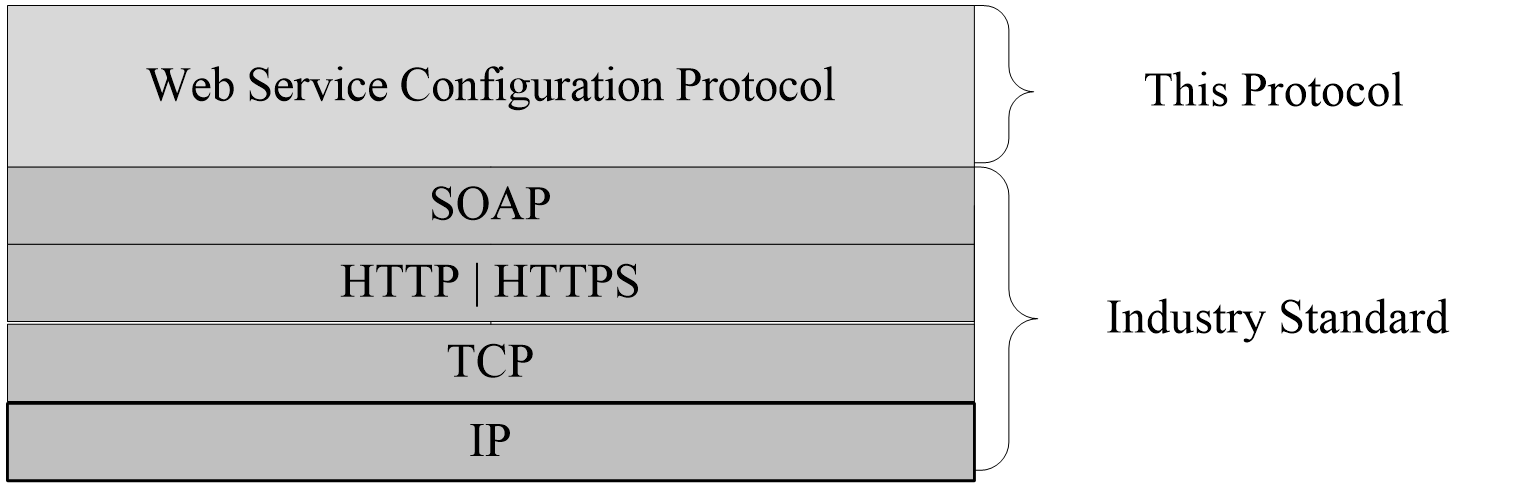 Figure 1: This protocol in relation to other protocolsFor conceptual background information and overviews of the relationships and interactions between this and other protocols, see [MS-OXPROTO].Prerequisites/PreconditionsThe URL of the Web Service Configuration Protocol can be retrieved by using the Autodiscover Publishing and Lookup SOAP-Based Web Service Protocol, as described in [MS-OXWSADISC].This protocol relies on the web server that hosts the application to perform authentication.Applicability StatementThis protocol accesses configuration information for an organization policy when that information is available and when communication with the server is enabled for SOAP over HTTP or SOAP over HTTPS.Versioning and Capability NegotiationThis document covers versioning issues in the following areas:Supported Transports: This protocol uses SOAP 1.1, as described in section 2.1.Protocol Versions: This protocol specifies only one WSDL port type version. The RequestVersion element of the GetServiceConfigurationSoapIn WSDL message, as described in section 3.1.4.1.1.1, identifies the WSDL port type version of the request. The ServerVersion element of the GetServiceConfigurationSoapOut WSDL message, as described in section 3.1.4.1.1.2, identifies the version of the server responding to the request.Security and Authentication Methods: This protocol relies on the web server that is hosting it to perform authentication.Localization: This protocol uses the MailboxCulture element of the GetServiceConfigurationSoapIn WSDL message to specify the culture of a mailbox.Capability Negotiation: This protocol does not support version negotiation.Vendor-Extensible FieldsNone.Standards AssignmentsNone.MessagesIn the following sections, the schema definition might differ from the processing rules imposed by the protocol. The WSDL in this specification provides a base description of the protocol. The schema in this specification provides a base description of the message syntax. The text that specifies the WSDL and schema might specify restrictions that reflect actual protocol behavior. For example, the schema definition might allow for an element to be empty, null, or not present but the behavior of the protocol as specified restricts the same elements to being non-empty, not null, or present.TransportThis protocol uses SOAP version 1.1, as specified in [SOAP1.1].This protocol MUST support SOAP over HTTP, as specified in [RFC2616]. This protocol SHOULD use secure communications via HTTPS, as specified in [RFC2818].Common Message SyntaxThis section contains common definitions that are used by this protocol. The syntax of the definitions uses XML schema, as defined in [XMLSCHEMA1] and [XMLSCHEMA2], and Web Services Description Language (WSDL), as defined in [WSDL].NamespacesThis specification defines and references various XML namespaces by using the mechanisms specified in [XMLNS]. Although this specification associates a specific XML namespace prefix for each XML namespace that is used, the choice of any particular XML namespace prefix is implementation-specific and not significant for interoperability.MessagesThis specification does not define any common WSDL message definitions.ElementsThis specification does not define any common XML schema element definitions.Complex TypesThis specification does not define any common XML schema complex type definitions.Simple TypesThis specification does not define any common XML schema simple type definitions.AttributesThis specification does not define any common XML schema attribute definitions.GroupsThis specification does not define any common XML schema group definitions.Attribute GroupsThis specification does not define any common XML schema attribute group definitions.Protocol DetailsThe client side of this protocol is simply a pass-through. That is, no additional timers or other state is required on the client side of this protocol. Calls made by the higher-layer protocol or application are passed directly to the transport, and the results returned by the transport are passed directly back to the higher-layer protocol or application.In the following sections, the schema definition might be less restrictive than the processing rules imposed by the protocol. The WSDL in this specification matches the WSDL that shipped with the product and provides a base description of the schema. The text that introduces the WSDL specifies additional restrictions that reflect actual Microsoft product behavior. For example, the schema definition might allow for an element to be empty, null, or not present but the behavior of the protocol as specified restricts the same elements to being non-empty, not null and present.ExchangeServicePortType Server DetailsThe Web Service Configuration Protocol defines a single WSDL port type with one WSDL operation, which gets the service configuration for a mailbox.Abstract Data ModelNone.TimersNone.InitializationNone.Message Processing Events and Sequencing RulesThe following table summarizes the list of operations as defined by this specification.GetServiceConfiguration OperationThe GetServiceConfiguration WSDL operation gets the service configuration for a mailbox.<wsdl:operation name="GetServiceConfiguration">    <wsdl:input message="tns:GetServiceConfigurationSoapIn" />    <wsdl:output message="tns:GetServiceConfigurationSoapOut" /></wsdl:operation>The following is the WSDL binding specification for the GetServiceConfiguration WSDL operation.<wsdl:operation name="GetServiceConfiguration">  <soap:operation      soapAction="http://schemas.microsoft.com/exchange/services/2006/messages/      GetServiceConfiguration"/>  <wsdl:input>    <soap:body parts="request" use="literal"/>    <soap:header message="tns:GetServiceConfigurationSoapIn" part="Impersonation"        use="literal"/>    <soap:header message="tns:GetServiceConfigurationSoapIn" part="RequestVersion"        use="literal"/>    <soap:header message="tns:GetServiceConfigurationSoapIn" part="MailboxCulture"        use="literal"/>  </wsdl:input>  <wsdl:output>    <soap:body parts="GetServiceConfigurationResult" use="literal"/>    <soap:header message="tns:GetServiceConfigurationSoapOut" part="ServerVersion"        use="literal"/>  </wsdl:output></wsdl:operation>A successful GetServiceConfiguration WSDL operation request returns a GetServiceConfigurationResponse element, as specified in section 3.1.4.1.2.2, with the ResponseClass attribute, as defined in [MS-OXWSCDATA] section 2.2.4.67, set to "Success". The ResponseCode element of the GetServiceConfigurationResponse element, as specified in [MS-OXWSCDATA] section 2.2.4.67, is set to "NoError".If the GetServiceConfiguration WSDL operation is not successful, the operation returns a GetServiceConfigurationResponse element with the ResponseClass attribute set to "Error". The ResponseCode element of the GetServiceConfigurationResponse element is set to one of the common errors defined in [MS-OXWSCDATA] section 2.2.5.24.The GetServiceConfiguration WSDL operation MUST use the SOAP fault specified in this section if the request XML is malformed according the schema specified in sections 6 and 7. The following XML specifies the structure of the SOAP fault that is returned when a request contains malformed XML. This message is not specified in the schema.<s:Body>  <s:Fault>    <faultcode        xmlns:a="http://schemas.microsoft.com/exchange/services/2006/types">        a:ErrorSchemaValidation    </faultcode>    <faultstring xml:lang="en-US">The request failed schema validation: The element        'RequestedConfiguration' in namespace        'http://schemas.microsoft.com/exchange/services/2006/messages'        has incomplete content. List of possible elements expected:        'ConfigurationName' in namespace        'http://schemas.microsoft.com/exchange/services/2006/messages'.    </faultstring>    <detail>      <e:ResponseCode          xmlns:e="http://schemas.microsoft.com/exchange/services/2006/errors">          ErrorSchemaValidation      </e:ResponseCode>      <e:Message          xmlns:e="http://schemas.microsoft.com/exchange/services/2006/errors">          The request failed schema validation.</e:Message>      <e:MessageXml          xmlns:e="http://schemas.microsoft.com/exchange/services/2006/errors">        <t:LineNumber            xmlns:t="http://schemas.microsoft.com/exchange/services/2006/types">            16        </t:LineNumber>        <t:LinePosition            xmlns:t="http://schemas.microsoft.com/exchange/services/2006/types">            9        </t:LinePosition>        <t:Violation            xmlns:t="http://schemas.microsoft.com/exchange/services/2006/types">            The element 'RequestedConfiguration' in namespace            'http://schemas.microsoft.com/exchange/services/2006/messages'            has incomplete content. List of possible elements expected:           'ConfigurationName' in namespace           'http://schemas.microsoft.com/exchange/services/2006/messages'.        </t:Violation>      </e:MessageXml>    </detail>  </s:Fault></s:Body>The faultcode element MUST have a text value of "a:ErrorSchemaValidation".The faultstring element contains a human-readable explanation of the fault.The detail element contains application-specific error information. This element is specified by the following child elements:ResponseCode: This element MUST have a text value of "ErrorSchemaValidation". Message: This element MUST have a text value of "The request failed schema validation.". MessageXML: This element contains additional error response information. This information includes the line number of the error, specified by the LineNumber element; the line position of the error, specified by the LinePosition element; and a human-readable explanation of the fault, specified by the Violation element.MessagesThe following WSDL message definitions are specific to the GetServiceConfiguration WSDL operation, as specified in section 3.1.4.1.GetServiceConfigurationSoapIn MessageThe GetServiceConfigurationSoapIn WSDL message specifies the request to get the service configuration. The following is the GetServiceConfigurationSoapIn WSDL message specification.<wsdl:message name="GetServiceConfigurationSoapIn">  <wsdl:part name="request" element="tns:GetServiceConfiguration"/>  <wsdl:part name="Impersonation" element="t:ExchangeImpersonation"/>  <wsdl:part name="RequestVersion" element="t:RequestServerVersion"/>  <wsdl:part name="MailboxCulture" element="t:MailboxCulture"/></wsdl:message>The GetServiceConfigurationSoapIn WSDL message is the input message for the SOAP action http://schemas.microsoft.com/exchange/services/2006/messages/GetServiceConfiguration.The parts of the GetServiceConfigurationSoapIn WSDL message are described in the following table.GetServiceConfigurationSoapOut MessageThe GetServiceConfigurationSoapOut WSDL message specifies the response to the GetServiceConfigurationSoapIn request WSDL message, as specified in section 3.1.4.1.1.1. The following is the GetServiceConfigurationSoapOut WSDL message specification.<wsdl:message name="GetServiceConfigurationSoapOut">  <wsdl:part name="GetServiceConfigurationResult"         element="tns:GetServiceConfigurationResponse"/>  <wsdl:part name="ServerVersion" element="t:ServerVersionInfo"/></wsdl:message>The GetServiceConfigurationSoapOut WSDL message is the output message for the SOAP action http://schemas.microsoft.com/exchange/services/2006/messages/GetServiceConfiguration.The parts of the GetServiceConfigurationSoapOut WSDL message are described in the following table.ElementsThe following table lists the XML schema elements that are specific to the GetServiceConfiguration WSDL operation, as specified in section 3.1.4.1.m:GetServiceConfiguration ElementThe GetServiceConfiguration element specifies the base element for a GetServiceConfiguration WSDL operation request, as specified in section 3.1.4.1.<xs:element name="GetServiceConfiguration" type="m:GetServiceConfigurationType"/>m:GetServiceConfigurationResponse ElementThe GetServiceConfigurationResponse element specifies the response message for a GetServiceConfiguration WSDL operation, as specified in section 3.1.4.1.<xs:element name="GetServiceConfigurationResponse" type="m:GetServiceConfigurationResponseMessageType"/>PolicyNudgeRulesConfiguration ElementThe PolicyNudgeRulesConfiguration element specifies a set of DLP rules and rule classification definitions.<1><xs:element name="PolicyNudgeRulesConfiguration"     type="PolicyNudgeRulesConfigurationType" />rule ElementThe rule element specifies a DLP rule.<2><xs:element name="rule" type="ruleType"/>mce:RulePackage ElementThe RulePackage element specifies the root of the rule pack document.<3> A rule pack is a collection of rules and associated resources, as specified in section 3.1.4.1.3.52.<xs:element name="RulePackage" type="mce:RulePackageType"/>Complex TypesThe following table summarizes the XML schema complex type definitions that are specific to the GetServiceConfiguration WSDL operation, as specified in section 3.1.4.1.actionsType Complex TypeThe actionsType complex type specifies the actions that a DLP rule can have.<5><xs:complexType name="actionsType">  <xs:choice maxOccurs="unbounded">    <xs:element name="block" type="actionTypeType" />    <xs:element name="notify" type="actionTypeType" />  </xs:choice></xs:complexType>The following table lists the child elements of the actionsType complex type.actionTypeType Complex TypeThe actionTypeType complex type specifies the following items:An optional URL to a compliance note.A policy tip message.Whether the classification rule can be overridden.<6><xs:complexType name="actionTypeType">    <xs:sequence>      <xs:element name="message">        <xs:complexType>          <xs:sequence minOccurs="1" maxOccurs="unbounded">            <xs:element name="locale" type="localeType" />          </xs:sequence>        </xs:complexType>      </xs:element>      <xs:element name="override">        <xs:complexType>          <xs:sequence>            <xs:element name="justification">              <xs:complexType>                <xs:attribute name="type" use="required">                  <xs:simpleType>                    <xs:restriction base="xs:string">                      <xs:enumeration value="none" />                      <xs:enumeration value="optional" />                      <xs:enumeration value="required" />                    </xs:restriction>                  </xs:simpleType>                </xs:attribute>              </xs:complexType>            </xs:element>          </xs:sequence>          <xs:attribute name="allow" type="yesnoType" use="required" />        </xs:complexType>      </xs:element>      <xs:element name="falsePositive">        <xs:complexType>          <xs:attribute name="allow" type="yesnoType" use="required" />        </xs:complexType>      </xs:element>    </xs:sequence>  </xs:complexType>The following table lists the child elements of the actionTypeType complex type.The following table lists the attributes of the actionTypeType complex type.mce:AffinityType Complex TypeThe AffinityType complex type specifies an affinity-based classification type.<7><xs:complexType name="AffinityType">  <xs:sequence>    <xs:element name="Evidence" type="mce:EvidenceType" maxOccurs="unbounded"/>    <xs:element name="Version" type="mce:VersionedEvidenceType" minOccurs="0" maxOccurs="unbounded" />  </xs:sequence>  <xs:attribute name="id" type="mce:GuidType" use="required"/>  <xs:attribute name="evidencesProximity" type="mce:ProximityType" use="required"/>  <xs:attribute name="thresholdConfidenceLevel" type="mce:ProbabilityType" use="required"/>  <xs:attribute name="workload" type="mce:WorkloadType"/></xs:complexType>The following table lists the child elements of the AffinityType complex type.The following table lists the attributes of the AffinityType complex type.mce:AnyType Complex TypeThe AnyType complex type specifies a classification rule where, if any of the rule conditions are met, then the rule condition is processed as a match.<8><xs:complexType name="AnyType">  <xs:sequence>    <xs:choice maxOccurs="unbounded">      <xs:element name="Match" type="mce:MatchType"/>      <xs:element name="Any" type="mce:AnyType"/>    </xs:choice>  </xs:sequence>  <xs:attribute name="minMatches" type="xs:nonNegativeInteger" default="1"/>  <xs:attribute name="maxMatches" type="xs:nonNegativeInteger" use="optional"/></xs:complexType>The following table lists the child elements of the AnyType complex type.The following table lists the attributes of the AnyType complex type.ApplyType Complex TypeThe ApplyType complex type specifies whether the client has to update its email policy rule set.<9><xs:complexType name="ApplyType">  <xs:attribute name="apply" use="required">    <xs:simpleType>      <xs:restriction base="xs:string">        <xs:pattern value="(([Tt][Rr][Uu][Ee])|([Ff][Aa][Ll][Ss][Ee]))" />      </xs:restriction>    </xs:simpleType>  </xs:attribute></xs:complexType>The following table lists the attribute of the ApplyType complex type.t:ArrayOfProtectionRulesType Complex TypeThe ArrayOfProtectionRulesType complex type specifies an array of protection rules.<xs:complexType name="ArrayOfProtectionRulesType">  <xs:sequence>    <xs:element name="Rule"      type="t:ProtectionRuleType"      minOccurs="0"      maxOccurs="unbounded"     />  </xs:sequence></xs:complexType>The following table lists the child element of the ArrayOfProtectionRulesType complex type.m:ArrayOfServiceConfigurationResponseMessageType Complex TypeThe ArrayOfServiceConfigurationResponseMessageType complex type specifies an array of service configuration response messages.<xs:complexType name="ArrayOfServiceConfigurationResponseMessageType">  <xs:sequence>    <xs:element name="ServiceConfigurationResponseMessageType"      type="m:ServiceConfigurationResponseMessageType"      maxOccurs="unbounded"      minOccurs="1"     />  </xs:sequence></xs:complexType>The following table lists the child element of the ArrayOfServiceConfigurationResponseMessageType complex type.m:ArrayOfServiceConfigurationType Complex TypeThe ArrayOfServiceConfigurationType complex type specifies the requested service configurations for a GetServiceConfigurationSoapIn WSDL message, as specified in section 3.1.4.1.1.1.<xs:complexType name="ArrayOfServiceConfigurationType">  <xs:choice    maxOccurs="unbounded"    minOccurs="1"  >    <xs:element name="ConfigurationName"      type="t:ServiceConfigurationType"     />  </xs:choice></xs:complexType>The following table lists the child element of the ArrayOfServiceConfigurationType complex type.ClassificationDefinitionsType Complex TypeThe ClassificationDefinitionsType complex type specifies the definitions used to classify messages. This type extends the ApplyType complex type, as specified in section 3.1.4.1.3.5.<10><xs:complexType name="ClassificationDefinitionsType">  <xs:complexContent>    <xs:extension base="ApplyType">      <xs:sequence>        <xs:element name="ClassificationDefinition"             type="ClassificationDefinitionType"             minOccurs="0" maxOccurs="unbounded" />      </xs:sequence>    </xs:extension>  </xs:complexContent></xs:complexType>The following table describes the child element of the ClassificationDefinitionsType complex type.ClassificationDefinitionType Complex TypeThe ClassificationDefinitionType complex type specifies a single message classification definition. This type extends the RulePackageContainerType complex type, as specified in section 3.1.4.1.3.50.<11><xs:complexType name="ClassificationDefinitionType">  <xs:complexContent>    <xs:extension base="mce:RulePackageContainerType">      <xs:attribute name="id" type="xs:string" use="required" />      <xs:attribute name="version" type="xs:long" use="required" />      <xs:anyAttribute processContents="skip" />    </xs:extension>  </xs:complexContent></xs:complexType>The following table lists the attributes of the ClassificationDefinitionType complex type.classificationType Complex TypeThe classificationType complex type specifies a classification identifier.<12><xs:complexType name="classificationType">    <xs:attribute name="rulePackId" type="xs:string" use="required" />    <xs:attribute name="id" type="xs:string" use="required" />    <xs:attribute name="minCount" type="xs:integer" use="optional" />    <xs:attribute name="maxCount" type="xs:integer" use="optional" />    <xs:attribute name="minConfidence" type="xs:integer" use="optional" />    <xs:attribute name="maxConfidence" type="xs:integer" use="optional" /></xs:complexType>The following table lists the attributes of the classificationType complex type.t:ConfigurationRequestDetailsTypeThe ConfigurationRequestDetailsType complex type contains a request for details of the policy tips.<13>  <xs:complexType name="ConfigurationRequestDetailsType">    <xs:choice minOccurs="1" maxOccurs="1">      <xs:any processContents="skip" minOccurs="0" maxOccurs="unbounded"          namespace="##any"/>    </xs:choice>  </xs:complexType>The ConfigurationRequestDetailsType complex type contains an XML schema any element definition, as specified in [XMLSCHEMA1] section 3.10.2, that MUST contain an element called PolicyNudges. The PolicyNudges element can contain attributes called OutlookVersion and OutlookLocale. Values for the OutlookVersion attribute are ignored by the server. The OutlookVersion attribute can contain the client's version number. The OutlookLocale attribute can contain the client's culture-specific natural language code, as specified in [RFC4646]. The OutlookLocale MUST be set. The response value of the text2 element in the localeType complex type, as specified in section 3.1.4.1.3.23, is localized according to the value of the OutlookLocale attribute value. The PolicyNudges element can contain a PolicyNudgeRules element and a ClassificationItems element. The PolicyNudgeRules element is specified in section 3.1.4.1.3.31. The ClassificationItems element contains a ClassificationDefinitions element, as specified in section 3.1.4.1.3.31. The ClassificationItems element can have an EngineVersion attribute. The EngineVersion attribute can contain the version number of the client classification library. The value of the EngineVersion attribute is ignored by the server.If the ConfigurationRequestDetailsType complex type is empty, no OutlookVersion or EngineVersion attributes will be present, the OutlookLocale attribute will be set to "en-US", and the PolicyNudgeRule and ClassificationDefinition elements will not be present.mce:DescriptionType Complex TypeThe DescriptionType complex type specifies the description of a localized resource string.<14><xs:complexType name="DescriptionType">  <xs:simpleContent>    <xs:extension base="xs:string">      <xs:attribute name="default" type="xs:boolean" default="false"/>      <xs:attribute name="langcode" type="mce:LangType" use="required"/>    </xs:extension>  </xs:simpleContent></xs:complexType>The following table lists the attributes of the DescriptionType complex type.mce:DetailsType Complex TypeThe DetailsType complex type specifies the localized description of a rule pack.<15><xs:complexType name="DetailsType">  <xs:sequence>    <xs:element name="LocalizedDetails" type="mce:LocalizedDetailsType"         maxOccurs="unbounded"/>  </xs:sequence>  <xs:attribute name="defaultLangCode" type="mce:LangType" use="required"/></xs:complexType>.The following table lists the child element of the DetailsType complex type.The following table lists the attribute of the DetailsType complex type.mce:EncryptionType Complex TypeThe EncryptionType complex type specifies the encryption key and initialization vector.<16><xs:complexType name="EncryptionType">  <xs:sequence>    <xs:element name="Key" type="xs:normalizedString"/>    <xs:element name="IV" type="xs:normalizedString"/>  </xs:sequence></xs:complexType>The following table lists the child elements of the EncryptionType complex type.mce:EntityType Complex TypeThe EntityType complex type specifies an entity classification type.<17><xs:complexType name="EntityType">  <xs:sequence>    <xs:element name="Pattern" type="mce:PatternType" maxOccurs="unbounded"/>    <xs:element name="Version" type="mce:VersionedPatternType" minOccurs="0" maxOccurs="unbounded" />  </xs:sequence>  <xs:attribute name="id" type="mce:GuidType" use="required"/>  <xs:attribute name="patternsProximity" type="mce:ProximityType" use="required"/>  <xs:attribute name="recommendedConfidence" type="mce:ProbabilityType"/>  <xs:attribute name="workload" type="mce:WorkloadType"/></xs:complexType>The following table lists the child element of the EntityType complex type.The following table lists the attributes of the EntityType complex type.mce:EvidenceType Complex TypeThe EvidenceType complex type specifies the classification rules for an affinity-based classification.<18><xs:complexType name="EvidenceType">  <xs:sequence>    <xs:choice maxOccurs="unbounded">      <xs:element name="Match" type="mce:MatchType"/>      <xs:element name="Any" type="mce:AnyType"/>    </xs:choice>  </xs:sequence>  <xs:attribute name="confidenceLevel" type="mce:ProbabilityType" use="required"/></xs:complexType>The following table lists the child elements of the EvidenceType complex type.The following table lists the attribute of the EvidenceType complex type.m:GetServiceConfigurationResponseMessageType Complex TypeThe GetServiceConfigurationResponseMessageType complex type contains the response message for a GetServiceConfiguration WSDL operation. This type extends the ResponseMessageType complex type, as specified in [MS-OXWSCDATA] section 2.2.4.67.<xs:complexType name="GetServiceConfigurationResponseMessageType">  <xs:complexContent>    <xs:extension      base="m:ResponseMessageType"    >      <xs:sequence>        <xs:element name="ResponseMessages"          type="m:ArrayOfServiceConfigurationResponseMessageType"          minOccurs="0"          maxOccurs="1"         />      </xs:sequence>    </xs:extension>  </xs:complexContent></xs:complexType>The following table lists the child elements of the GetServiceConfigurationResponseMessageType complex type.m:GetServiceConfigurationType Complex TypeThe GetServiceConfigurationType complex type specifies the requested service configurations and identifies the sender or impersonated sender who is making the request. The impersonated sender can be different from the user account that authenticated with the server. This type extends the m:BaseRequestType complex type, as specified in [MS-OXWSCDATA] section 2.2.4.17.<xs:complexType name="GetServiceConfigurationType">  <xs:complexContent>    <xs:extension      base="m:BaseRequestType"    >      <xs:sequence>        <xs:element name="ActingAs"          type="t:EmailAddressType"          maxOccurs="1"          minOccurs="0"         />        <xs:element name="RequestedConfiguration"          type="m:ArrayOfServiceConfigurationType"          maxOccurs="1"          minOccurs="1"         />        <xs:element minOccurs="0" maxOccurs="1" name="ConfigurationRequestDetails" type="t:ConfigurationRequestDetailsType" />      </xs:sequence>    </xs:extension>  </xs:complexContent></xs:complexType>The following table lists the child elements of the GetServiceConfigurationType complex type.mce:GroupType Complex TypeThe GroupType complex type specifies the terms in a keyword-based rule.<20><xs:complexType name="GroupType">  <xs:sequence>    <xs:choice>      <xs:element name="Term" type="mce:TermType" maxOccurs="unbounded"/>    </xs:choice>  </xs:sequence>  <xs:attribute name="matchStyle" default="word">    <xs:simpleType>      <xs:restriction base="xs:NMTOKEN">        <xs:enumeration value="word"/>        <xs:enumeration value="string"/>      </xs:restriction>    </xs:simpleType>  </xs:attribute></xs:complexType>The following table lists the child element of the GroupType complex type.The following table lists the attribute of the GroupType complex type.mce:IdMatchType Complex TypeThe IdMatchType complex type specifies an entity-based primary match rule.<21><xs:complexType name="IdMatchType">  <xs:attribute name="idRef" type="xs:string" use="required"/></xs:complexType>The following table lists the attribute of the IdMatchType complex type.mce:KeywordType Complex TypeThe KeywordType complex type specifies the terms and identifier of a keyword-based rule.<22><xs:complexType name="KeywordType">  <xs:sequence>    <xs:element name="Group" type="mce:GroupType" maxOccurs="unbounded"/>  </xs:sequence>  <xs:attribute name="id" type="xs:token" use="required"/></xs:complexType>The following table lists the child element of the KeywordType complex type.The following table lists the attribute of the KeywordType complex type.localeType Complex TypeThe localeType complex type specifies the unique identifier of a keyword-based text processor.<23><xs:complexType name="localeType">  <xs:sequence>    <xs:element name="complianceNoteUrl" type="xs:anyURI" nillable="true" />    <xs:element name="text1" type="xs:string" />    <xs:element name="text2" type="xs:string" />    <xs:element name="overrideText" type="xs:string" />    <xs:element name="text3" type="xs:string"  />  </xs:sequence>  <xs:attribute name="name" type="xs:language" use="required" /></xs:complexType>The following table lists the child elements of the localeType complex type.The following table lists the attribute of the localeType complex type.mce:LocalizedDetailsType Complex TypeThe LocalizedDetailsType complex type specifies the localized information about a rule pack.<24><xs:complexType name="LocalizedDetailsType">  <xs:sequence>    <xs:element name="PublisherName" type="mce:NameType"/>    <xs:element name="Name" type="mce:RulePackNameType"/>    <xs:element name="Description" type="mce:OptionalNameType"/>  </xs:sequence>  <xs:attribute name="langcode" type="mce:LangType" use="required"/></xs:complexType>The following table lists the child elements of the LocalizedDetailsType complex type.The following table lists the attribute of the LocalizedDetailsType complex type.mce:LocalizedStringsType Complex TypeThe LocalizedStringsType complex type specifies localized information about classification rules for both entity-based and affinity-based rules.<25><xs:complexType name="LocalizedStringsType">  <xs:sequence>    <xs:element name="Resource" type="mce:ResourceType" maxOccurs="unbounded">      <xs:key name="UniqueLangCodeUsedInNamePerResource">        <xs:selector xpath="mce:Name"/>        <xs:field xpath="@langcode"/>      </xs:key>      <xs:key name="UniqueLangCodeUsedInDescriptionPerResource">        <xs:selector xpath="mce:Description"/>        <xs:field xpath="@langcode"/>      </xs:key>    </xs:element>  </xs:sequence></xs:complexType>The following table lists the child elements of the LocalizedStringsType complex type.mce:MatchType Complex TypeThe MatchType complex type specifies a classification rule match.<26><xs:complexType name="MatchType">  <xs:attribute name="idRef" type="xs:string" use="required"/></xs:complexType>The following table lists the attribute of the MatchType complex type.t:MailTipsServiceConfiguration Complex TypeThe MailTipsServiceConfiguration complex type contains service configuration information for the mail tips service. This complex type extends the ServiceConfiguration complex type, as specified in section 3.1.4.1.3.56.<xs:complexType name="MailTipsServiceConfiguration">  <xs:complexContent>    <xs:extension base="t:ServiceConfiguration">      <xs:sequence>        <xs:element minOccurs="1" maxOccurs="1" name="MailTipsEnabled"             type="xs:boolean"/>         <xs:element minOccurs="1" maxOccurs="1"             name="MaxRecipientsPerGetMailTipsRequest" type="xs:int"/>        <xs:element minOccurs="1" maxOccurs="1" name="MaxMessageSize"             type="xs:int"/>        <xs:element minOccurs="1" maxOccurs="1" name="LargeAudienceThreshold"             type="xs:int"/>        <xs:element minOccurs="1" maxOccurs="1" name="ShowExternalRecipientCount"             type="xs:boolean"/>        <xs:element minOccurs="1" maxOccurs="1" name="InternalDomains"             type="t:SmtpDomainList"/>        <xs:element minOccurs="1" maxOccurs="1" name="PolicyTipsEnabled"             type="xs:boolean" />        <xs:element minOccurs="1" maxOccurs="1" name="LargeAudienceCap"             type="xs:int" />      </xs:sequence>    </xs:extension>  </xs:complexContent></xs:complexType>The following table lists the child elements of the MailTipsServiceConfiguration complex type.orType Complex TypeThe orType complex type specifies a logical OR for rule predicates. This type extends the predicateElementMultipleChildType complex type, as specified in section 3.1.4.1.3.35.<29><xs:complexType name="orType">  <xs:complexContent>    <xs:extension base="predicateElementMultipleChildType">      <xs:attribute name="earlyOut" use="optional">        <xs:simpleType>          <xs:restriction base="xs:string">            <!-- Case insensitive: true, yes, y, 1, false, no, n, 0-->            <xs:pattern                 value="([Tt][Rr][Uu][Ee])|([Yy]([Ee][Ss])?)|([1])|                     ([Ff][Aa][Ll][Ss][Ee])|([Nn][Oo]?)|([0])" />          </xs:restriction>        </xs:simpleType>      </xs:attribute>    </xs:extension>  </xs:complexContent></xs:complexType>The following table lists the attribute of the orType complex typemce:PatternType Complex TypeThe PatternType complex type specifies the pattern for an entity classification.<30><xs:complexType name="PatternType">  <xs:sequence>    <xs:element name="IdMatch" type="mce:IdMatchType"/>    <xs:choice minOccurs="0" maxOccurs="unbounded">      <xs:element name="Match" type="mce:MatchType"/>      <xs:element name="Any" type="mce:AnyType"/>    </xs:choice>  </xs:sequence>  <xs:attribute name="confidenceLevel" type="mce:ProbabilityType" use="required"/></xs:complexType>The following table lists the child elements of the PatternType complex type.The following table lists the attribute of the PatternType complex type.t:PolicyNudgeRulesServiceConfiguration Complex TypeThe PolicyNudgeRulesServiceConfiguration complex type contains the DLP configuration data. The top-level element defined by the any element definition is the PolicyNudgeRulesConfiguration element, as specified in section 3.1.4.1.2.3.<31>  <xs:complexType name="PolicyNudgeRulesServiceConfiguration">    <xs:sequence>      <xs:any processContents="skip" minOccurs="0" maxOccurs="unbounded"           namespace="##any"/>    </xs:sequence>  </xs:complexType>PolicyNudgeRulesConfigurationType Complex TypeThe PolicyNudgeRulesConfigurationType complex type specifies the set of DLP rules and classification definitions that are sent to a client.<32><xs:complexType name="PolicyNudgeRulesConfigurationType">    <xs:sequence>      <xs:element name="PolicyNudgeRules" type="PolicyNudgeRulesType">        <!-- Ensure that 2 DLP rules (rule) don't have the same name -->        <xs:unique name="ruleNameUnique">          <xs:selector xpath="PolicyNudgeRule/rule" />          <xs:field xpath="@name"/>        </xs:unique>        <!-- Ensure that 2 DLP rule envelopes (PolicyNudgeRule) don't have             the same id -->        <xs:unique name="policyNudgeRuleIDUnique">          <xs:selector xpath="PolicyNudgeRule" />          <xs:field xpath="@id"/>        </xs:unique>      </xs:element>      <xs:element name="ClassificationDefinitions"           type="ClassificationDefinitionsType">        <!-- Ensure that 2 Classification Definition envelopes             (ClassificationDefinition) don't have the same id -->        <xs:unique name="classificationDefinitionIDUnique">          <xs:selector xpath="ClassificationDefinition" />          <xs:field xpath="@id"/>        </xs:unique>      </xs:element>    </xs:sequence></xs:complexType>The following table lists the child elements of the PolicyNudgeRulesConfigurationType complex type.mce:PolicyNudgeRulesType Complex TypeThe PolicyNudgeRulesType complex type specifies a collection of DLP rules. This complex type extends the ApplyType complex type, as specified in section 3.1.4.1.3.5.<33><xs:complexType name="PolicyNudgeRulesType">  <xs:complexContent>    <xs:extension base="ApplyType">      <xs:sequence>        <xs:element name="PolicyNudgeRule" type="PolicyNudgeRuleType"             minOccurs="0" maxOccurs="unbounded" />      </xs:sequence>    </xs:extension>  </xs:complexContent></xs:complexType>The following table lists the child element of the PolicyNudgeRulesType complex type.PolicyNudgeRuleType Complex TypeThe PolicyNudgeRuleType complex type specifies a single DLP rule.<34><xs:complexType name="PolicyNudgeRuleType">  <xs:sequence>    <xs:element name="rule" type="ruleType" />  </xs:sequence>  <xs:attribute name="id" type="xs:string" use="required" />  <xs:attribute name="version" type="xs:long" use="required" />  <xs:anyAttribute processContents="skip" /></xs:complexType>The following table lists the child element of the PolicyNudgeRuleType complex type.The following table lists the attributes of the PolicyNudgeRuleType complex type.predicateElementConstantType Complex TypeThe predicateElementConstantType complex type specifies the type of all constant rule predicates. All elements of this type MUST be empty.<35><xs:complexType name="predicateElementConstantType" />predicateElementMultipleChildType Complex TypeThe predicateElementMultipleChildType complex type specifies multiple predicates and logical operators for a classification definition.<36><xs:complexType name="predicateElementMultipleChildType">    <xs:choice minOccurs="1" maxOccurs="unbounded">      <xs:element name="and" type="predicateElementMultipleChildType" />      <xs:element name="classification" type="classificationType" />      <xs:element name="classifications" type="predicateElementSingleChildType" />      <xs:element name="false" type="predicateElementConstantType" />      <xs:element name="not" type="predicateElementSingleChildType" />      <xs:element name="or" type="orType" />      <xs:element name="recipient" type="recipientType" />      <xs:element name="recipients" type="predicateElementSingleChildType" />      <xs:element name="sender" type="senderType" />      <xs:element name="senders" type="predicateElementSingleChildType" />      <xs:element name="true" type="predicateElementConstantType" />    </xs:choice></xs:complexType>The following table lists the elements of the predicateElementMultipleChildType complex type.predicateElementSingleChildType Complex TypeThe predicateElementSingleChildType complex type specifies a single predicate or logical operator for a classification definition.<37><xs:complexType name="predicateElementSingleChildType">    <xs:choice>      <xs:element name="and" type="predicateElementMultipleChildType" />      <xs:element name="classification" type="classificationType" />      <xs:element name="classifications" type="predicateElementSingleChildType" />      <xs:element name="false" type="predicateElementConstantType" />      <xs:element name="not" type="predicateElementSingleChildType" />      <xs:element name="or" type="orType" />      <xs:element name="recipient" type="recipientType" />      <xs:element name="recipients" type="predicateElementSingleChildType" />      <xs:element name="sender" type="senderType" />      <xs:element name="senders" type="predicateElementSingleChildType" />      <xs:element name="true" type="predicateElementConstantType" />    </xs:choice>  </xs:complexType>The following table describes the child elements of the predicateElementSingleChildType complex type.t:ProtectionRuleActionType Complex TypeThe ProtectionRuleActionType complex type specifies the action that the client can take if the condition part of the associated rule evaluates to "true".<xs:complexType name="ProtectionRuleActionType">  <xs:sequence>    <xs:element name="Argument" type="t:ProtectionRuleArgumentType"        maxOccurs="unbounded" minOccurs="0" />  </xs:sequence>  <xs:attribute name="Name" type="t:ProtectionRuleActionKindType"      use="required" /></xs:complexType>The following table lists the child element of the ProtectionRuleActionType complex type.The following table lists the attribute of the ProtectionRuleActionType complex type.t:ProtectionRuleAndType Complex TypeThe ProtectionRuleAndType complex type specifies that there has to be more than one protection rule condition. Elements of type ProtectionRuleAndType MUST contain at least one child element.<xs:complexType name="ProtectionRuleAndType">  <xs:sequence>    <xs:choice minOccurs="1" maxOccurs="unbounded">      <xs:element name="AllInternal" type="t:ProtectionRuleAllInternalType" />      <xs:element name="And" type="t:ProtectionRuleAndType" />      <xs:element name="RecipientIs" type="t:ProtectionRuleRecipientIsType" />      <xs:element name="SenderDepartments"          type="t:ProtectionRuleSenderDepartmentsType" />      <xs:element name="True" type="t:ProtectionRuleTrueType" />    </xs:choice>  </xs:sequence></xs:complexType>The following table lists the child elements of the ProtectionRuleAndType complex type.t:ProtectionRuleArgumentType Complex TypeThe ProtectionRuleArgumentType complex type specifies an attribute that is used to specify an argument to an action. The protection is identified by the Value attribute.<xs:complexType name="ProtectionRuleArgumentType">  <xs:attribute name="Value" use="required">    <xs:simpleType>      <xs:restriction base="xs:string">          <xs:minLength value="1" />      </xs:restriction>    </xs:simpleType>  </xs:attribute></xs:complexType>The following table lists the attributes of the ProtectionRuleArgumentType complex type.t:ProtectionRuleConditionType Complex TypeThe ProtectionRuleConditionType complex type specifies the condition part of a protection rule.<xs:complexType name="ProtectionRuleConditionType">  <xs:choice maxOccurs="1" minOccurs="1">    <xs:element name="AllInternal" type="t:ProtectionRuleAllInternalType" />    <xs:element name="And" type="t:ProtectionRuleAndType" />    <xs:element name="RecipientIs" type="t:ProtectionRuleRecipientIsType" />    <xs:element name="SenderDepartments"        type="t:ProtectionRuleSenderDepartmentsType" />    <xs:element name="True" type="t:ProtectionRuleTrueType" />  </xs:choice></xs:complexType>The following table lists the child elements of the ProtectionRuleConditionType complex type.t:ProtectionRuleRecipientIsType Complex TypeThe ProtectionRuleRecipientIsType complex type specifies the RecipientIs predicate. The semantics of the RecipientIs predicate is a condition that evaluates to "true" if any recipients of the email message match any specified recipients in the child Value elements.<xs:complexType name="ProtectionRuleRecipientIsType">  <xs:sequence>    <xs:element name="Value" type="t:ProtectionRuleValueType"        minOccurs="1" maxOccurs="unbounded" />  </xs:sequence></xs:complexType>The following table lists the child element of the ProtectionRuleRecipientIsType complex type.t:ProtectionRuleSenderDepartmentsType Complex TypeThe ProtectionRuleSenderDepartmentsType complex type specifies the SenderDepartments predicate. The semantics of the SenderDepartments predicate is a condition that evaluates to "true" if the department of the sender of the email message matches any of the specified departments in the child Value elements.<xs:complexType name="ProtectionRuleSenderDepartmentsType">  <xs:sequence>    <xs:element name="Value" type="t:ProtectionRuleValueType"        minOccurs="1" maxOccurs="unbounded" />  </xs:sequence></xs:complexType>The following table lists the child element of the ProtectionRuleSenderDepartmentsType complex type.t:ProtectionRulesServiceConfiguration Complex TypeThe ProtectionRulesServiceConfiguration complex type specifies the configuration of the protection rules service. The configuration comprises a list of rules, a list of the internal domains, and a refresh interval. This type extends the t:ServiceConfiguration complex type, as specified in section 3.1.4.1.3.56.<xs:complexType name="ProtectionRulesServiceConfiguration">  <xs:complexContent>    <xs:extension base="t:ServiceConfiguration">      <xs:sequence>        <xs:element name="Rules" type="t:ArrayOfProtectionRulesType"            maxOccurs="1" minOccurs="1" />        <xs:element name="InternalDomains" type="t:SmtpDomainList"            maxOccurs="1" minOccurs="1"/>      </xs:sequence>      <xs:attribute name="RefreshInterval" use="required">        <xs:simpleType>          <xs:restriction base="xs:int">            <xs:minInclusive value="1" />          </xs:restriction>        </xs:simpleType>      </xs:attribute>    </xs:extension>  </xs:complexContent></xs:complexType>The following table lists the child elements of the ProtectionRulesServiceConfiguration complex type.The following table lists the attribute of the ProtectionRulesServiceConfiguration complex type.t:ProtectionRuleType Complex TypeThe ProtectionRuleType complex type specifies a single protection rule.<xs:complexType name="ProtectionRuleType">  <xs:sequence>    <xs:element name="Condition" type="t:ProtectionRuleConditionType"         minOccurs="1" maxOccurs="1"/>    <xs:element name="Action" type="t:ProtectionRuleActionType"         minOccurs="1" maxOccurs="1"/>  </xs:sequence>  <xs:attribute name="Name" use="required">    <xs:simpleType>      <xs:restriction base="xs:string">        <xs:minLength value="1"/>      </xs:restriction>    </xs:simpleType>  </xs:attribute>  <xs:attribute name="UserOverridable" type="xs:boolean" use="required" />  <xs:attribute name="Priority" use="required" >    <xs:simpleType>      <xs:restriction base="xs:int">        <xs:minInclusive value="1"/>      </xs:restriction>    </xs:simpleType>  </xs:attribute></xs:complexType>The following table lists the child elements of the ProtectionRuleType complex type.The following table lists the attributes of the ProtectionRuleType complex type.mce:PublisherType Complex TypeThe PublisherType complex type specifies the unique identifier of a rule pack publisher.<38><xs:complexType name="PublisherType">  <xs:attribute name="id" type="mce:GuidType" use="required"/></xs:complexType>The following table lists the attribute of the PublisherType complex type.recipientType Complex TypeThe recipientType complex type specifies a recipient in a classification definition. No more than one of the attributes in this type can be present.<39><xs:complexType name="recipientType">    <xs:attribute name="address" type="xs:string" use="optional" />    <xs:attribute name="domain" type="xs:string" use="optional" />    <xs:attribute name="scope" use="optional">      <xs:simpleType>        <xs:restriction base="xs:string">          <xs:enumeration value="Internal"/>          <xs:enumeration value="External"/>          <xs:enumeration value="ExternalNonPartner"/>          <xs:enumeration value="ExternalPartner"/>        </xs:restriction>      </xs:simpleType>    </xs:attribute></xs:complexType>The following table lists the attributes of the recipientType complex type.mce:RegexType Complex TypeThe RegexType complex type specifies a regular expression text processor.<40><xs:complexType name="RegexType">  <xs:simpleContent>    <xs:extension base="xs:string">      <xs:attribute name="id" type="xs:token" use="required"/>    </xs:extension>  </xs:simpleContent></xs:complexType>The following table lists the attribute of the RegexType complex type.mce:ResourceNameType Complex TypeThe ResourceNameType complex type specifies a localized name for a classification rule. <41><xs:complexType name="ResourceNameType">  <xs:simpleContent>    <xs:extension base="xs:string">      <xs:attribute name="default" type="xs:boolean" default="false"/>      <xs:attribute name="langcode" type="mce:LangType" use="required"/>    </xs:extension>  </xs:simpleContent></xs:complexType>The following table lists the attributes of the ResourceNameType complex type.mce:ResourceType Complex TypeThe ResourceType complex type specifies the localized names and descriptions of a classification rule.<42><xs:complexType name="ResourceType">  <xs:sequence>    <xs:element name="Name" type="mce:ResourceNameType" maxOccurs="unbounded"/>    <xs:element name="Description" type="mce:DescriptionType" minOccurs="0"         maxOccurs="unbounded"/>  </xs:sequence>  <xs:attribute name="idRef" type="mce:GuidType" use="required"/></xs:complexType>The following table lists the child elements of the ResourceType complex type.The following table lists the attribute of the ResourceType complex type.mce:RulePackageContainerType Complex TypeThe RulePackageContainerType complex type contains a single rule package. <43><xs:complexType name="RulePackageContainerType">  <xs:sequence>    <xs:element name="RulePackage" type="mce:RulePackageType" />  </xs:sequence></xs:complexType>The following table lists the child element of the RulePackageContainerType complex type.mce:RulePackageType Complex TypeThe RulePackageType complex type specifies the rule pack identifier and the set of classification definitions rules.<44> A rule pack is a collection of rules and associated resources.<xs:complexType name="RulePackageType">  <xs:sequence>    <xs:element name="RulePack" type="mce:RulePackType"/>    <xs:element name="Rules" type="mce:RulesType">      <xs:key name="UniqueRuleId">        <xs:selector xpath="mce:Entity|mce:Affinity|mce:Version/mce:Entity|mce:Version/mce:Affinity"/>        <xs:field xpath="@id"/>      </xs:key>      <xs:key name="UniqueProcessorId">        <xs:selector xpath="mce:Regex|mce:Keyword|mce:Fingerprint"></xs:selector>        <xs:field xpath="@id"/>      </xs:key>      <xs:key name="UniqueResourceIdRef">        <xs:selector xpath="mce:LocalizedStrings/mce:Resource"/>        <xs:field xpath="@idRef"/>      </xs:key>              <xs:keyref name="ReferencedRuleMustExist" refer="mce:UniqueRuleId">        <xs:selector xpath="mce:LocalizedStrings/mce:Resource"/>        <xs:field xpath="@idRef"/>      </xs:keyref>      <xs:keyref name="RuleMustHaveResource" refer="mce:UniqueResourceIdRef">        <xs:selector xpath="mce:Entity|mce:Affinity|mce:Version/mce:Entity|mce:Version/mce:Affinity"/>        <xs:field xpath="@id"/>      </xs:keyref>    </xs:element>  </xs:sequence></xs:complexType>The following table lists the child elements of the RulePackageType complex type.mce:RulePackType Complex TypeThe RulePackType complex type specifies the version, identifier, and publisher of a rule pack.<45><xs:complexType name="RulePackType">  <xs:sequence>    <xs:element name="Version" type="mce:VersionType"/>   <xs:element name="Publisher" type="mce:PublisherType"/>    <xs:element name="Details" type="mce:DetailsType">      <xs:key name="UniqueLangCodeInLocalizedDetails">        <xs:selector xpath="mce:LocalizedDetails"/>        <xs:field xpath="@langcode"/>      </xs:key>      <xs:keyref name="DefaultLangCodeMustExist"           refer="mce:UniqueLangCodeInLocalizedDetails">        <xs:selector xpath="."/>        <xs:field xpath="@defaultLangCode"/>      </xs:keyref>    </xs:element>    <xs:element name="Encryption" type="mce:EncryptionType" minOccurs="0"         maxOccurs="1"/>  </xs:sequence>  <xs:attribute name="id" type="mce:GuidType" use="required"/></xs:complexType>The following table describes the child elements of the RulePackType complex type.The following table describes the attribute of the RulePackType complex type.ruleType Complex TypeThe ruleType complex type specifies a DLP rule.<46><xs:complexType name="ruleType">  <xs:sequence>    <xs:element name="version" type="versionType" minOccurs="1" maxOccurs="unbounded" />  </xs:sequence>  <xs:attribute name="name" type="xs:string" use="required" />  <xs:attribute name="id" type="xs:string" use="required" />  <xs:attribute name="description" type="xs:string" use="required" /></xs:complexType>.The following table describes the child element of the ruleType complex type.The following table describes the attributes of the ruleType complex type.mce:RulesType Complex TypeThe RulesType complex type specifies the rules collection in a rules package.<47><xs:complexType name="RulesType">  <xs:sequence>    <xs:choice maxOccurs="unbounded">      <xs:element name="Entity" type="mce:EntityType"/>      <xs:element name="Affinity" type="mce:AffinityType"/>      <xs:element name="Version" type="mce:VersionedRuleType"/>    </xs:choice>    <xs:choice minOccurs="0" maxOccurs="unbounded">      <xs:element name="Regex" type="mce:RegexType"/>      <xs:element name="Keyword" type="mce:KeywordType"/>      <xs:element name="Fingerprint" type="mce:FingerprintType"/>    </xs:choice>    <xs:element name="LocalizedStrings" type="mce:LocalizedStringsType"/>  </xs:sequence></xs:complexType>The following table lists the child elements of the RulesType complex type.senderType Complex TypeThe senderType complex type specifies a sender in a classification definition. <48><xs:complexType name="senderType">  <xs:attribute name="address" type="xs:string" use="optional" />  <xs:attribute name="domain" type="xs:string" use="optional" /></xs:complexType>The following table describes the attributes of the senderType complex type.t:ServiceConfiguration Complex TypeThe ServiceConfiguration type specifies the base type for the service configuration types.<xs:complexType name="ServiceConfiguration"></xs:complexType>m:ServiceConfigurationResponseMessageType Complex TypeThe ServiceConfigurationResponseMessageType complex type specifies service configuration settings. This complex type extends the ResponseMessageType complex type, as specified in [MS-OXWSCDATA] section 2.2.4.67.<xs:complexType name="ServiceConfigurationResponseMessageType">  <xs:complexContent>    <xs:extension base="m:ResponseMessageType">      <xs:sequence>        <xs:element name="MailTipsConfiguration"            type="t:MailTipsServiceConfiguration" minOccurs="0"             maxOccurs="1" />        <xs:element name="UnifiedMessagingConfiguration"            type="t:UnifiedMessageServiceConfiguration"            maxOccurs="1" minOccurs="0" />        <xs:element name="ProtectionRulesConfiguration"            type="t:ProtectionRulesServiceConfiguration"            maxOccurs="1" minOccurs="0" />        <xs:element name="PolicyNudgeRulesConfiguration"             type="t:PolicyNudgeRulesServiceConfiguration" minOccurs="0"             maxOccurs="1"/>      </xs:sequence>    </xs:extension>  </xs:complexContent></xs:complexType>The following table lists the child elements of the ServiceConfigurationResponseMessageType complex type.t:SmtpDomain Complex TypeThe SmtpDomain complex type specifies a single domain.<xs:complexType name="SmtpDomain">  <xs:attribute name="Name" type="xs:string" use="required"/>  <xs:attribute name="IncludeSubdomains" type="xs:boolean" use="optional"/></xs:complexType>The following table lists the attributes of the SmtpDomain complex type.t:SmtpDomainList Complex TypeThe SmtpDomainList complex type specifies a list of internal domains in a user's organization.<xs:complexType name="SmtpDomainList">  <xs:sequence>    <xs:element minOccurs="0" maxOccurs="unbounded" name="Domain"         type="t:SmtpDomain"/>  </xs:sequence></xs:complexType>The following table lists the child element of the SmtpDomainList complex type.mce:TermType Complex TypeThe TermType complex type specifies a term and whether the term is case-sensitive.<50> This type extends the RestrictedTermType simple type, as specified in section 3.1.4.1.4.12.<xs:complexType name="TermType">  <xs:simpleContent>    <xs:extension base="mce:RestrictedTermType">      <xs:attribute name="caseSensitive" type="xs:boolean" default="false"/>    </xs:extension>  </xs:simpleContent></xs:complexType>The following table describes the attribute of the TermType complex type.t:UnifiedMessageServiceConfiguration Complex TypeThe UnifiedMessageServiceConfiguration complex type specifies the configuration for the Unified Messaging service. This type extends the ServiceConfiguration complex type, as specified in section 3.1.4.1.3.56.<xs:complexType name="UnifiedMessageServiceConfiguration">  <xs:complexContent>    <xs:extension base="t:ServiceConfiguration">      <xs:sequence>        <xs:element name="UmEnabled" type="xs:boolean"            maxOccurs="1" minOccurs="1" />        <xs:element name="PlayOnPhoneDialString" type="xs:string"            maxOccurs="1" minOccurs="1" />        <xs:element name="PlayOnPhoneEnabled" type="xs:boolean"            maxOccurs="1" minOccurs="1" />      </xs:sequence>    </xs:extension>  </xs:complexContent></xs:complexType>The following table lists the child elements of the UnifiedMessageServiceConfiguration complex type.VersionType Complex TypeThe VersionType complex type specifies the rule pack version.<xs:complexType name="VersionType">  <xs:attribute name="major" type="xs:unsignedShort" use="required"/>  <xs:attribute name="minor" type="xs:unsignedShort" use="required"/>  <xs:attribute name="build" type="xs:unsignedShort" use="required"/>  <xs:attribute name="revision" type="xs:unsignedShort" use="required"/></xs:complexType>The following table lists the attributes of the VersionType complex type.versionType Complex TypeThe versionType complex type specifies the minimum client version that can use the rule and the rule conditions and actions. <51><xs:complexType name="versionType">  <xs:sequence>    <xs:element name="condition" type="predicateElementSingleChildType" />    <xs:element name="actions" type="actionsType" />  </xs:sequence>  <xs:attribute name="minRequiredVersion" type="minRequiredVersionType"       use="required" /></xs:complexType>The following table describes the child elements of the versionType complex type.The following table describes the attribute of the versionType complex type.mce:VersionedRuleType Complex TypeThe VersionedRuleType complex type specifies the required classification engine version for a list of data classification rules. <52><xs:complexType name="VersionedRuleType">    <xs:choice maxOccurs="unbounded">      <xs:element name="Entity" type="mce:EntityType"/>      <xs:element name="Affinity" type="mce:AffinityType"/>    </xs:choice>    <xs:attribute name="minEngineVersion" type="mce:EngineVersionType" use="required" /></xs:complexType>The following table describes the child elements of the VersionedRuleType complex type.The following table lists the attribute of the VersionedRuleType complex type.mce:VersionedPatternType Complex TypeThe VersionedPatternType complex type specifies the required classification engine version for a list of pattern elements. <53><xs:complexType name="VersionedPatternType">  <xs:sequence>    <xs:element name="Pattern" type="mce:PatternType" maxOccurs="unbounded"/>  </xs:sequence>  <xs:attribute name="minEngineVersion" type="mce:EngineVersionType" use="required" /></xs:complexType>The following table lists the child elements of the VersionedPatternType complex type.The following table lists the attribute of the VersionedPatternType complex type.mce:VersionedEvidenceType TypeThe VersionedEvidenceType complex type specifies the required classification engine version for a list of evidence elements. <54><xs:complexType name="VersionedEvidenceType">  <xs:sequence>    <xs:element name="Evidence" type="mce:EvidenceType" maxOccurs="unbounded"/>  </xs:sequence>  <xs:attribute name="minEngineVersion" type="mce:EngineVersionType" use="required" /></xs:complexType>The following table lists the child elements of the VersionedEvidenceType complex type.The following table lists the attribute of the VersionedEvidenceType complex type.mce:FingerprintType TypeThe FingerprintType complex type specifies properties of the fingerprint. <55><xs:complexType name="FingerprintType">  <xs:simpleContent>    <xs:extension base="mce:FingerprintValueType">      <xs:attribute name="id" type="xs:token" use="required"/>      <xs:attribute name="threshold" type="mce:ProbabilityType" use="required"/>      <xs:attribute name="shingleCount" type="xs:positiveInteger" use="required"/>      <xs:attribute name="description" type="xs:string" use="optional"/>    </xs:extension>  </xs:simpleContent></xs:complexType> The following table lists the attribute of the FingerprintType complex type.Simple TypesThe following table summarizes the XML schema simple type definitions that are specific to this operation.mce:GuidType Simple TypeThe GuidType simple type specifies the regular expression pattern of a GUID.<56><xs:simpleType name="GuidType" final="#all">  <xs:restriction base="xs:token">    <xs:pattern value="[0-9a-fA-F]{8}\-([0-9a-fA-F]{4}\-){3}[0-9a-fA-F]{12}"/>  </xs:restriction></xs:simpleType>.mce:LangType Simple TypeThe LangType simple type specifies the natural language identifiers, as specified in [RFC4646].<57><xs:simpleType name="LangType">  <xs:union memberTypes="xs:language">    <xs:simpleType>      <xs:restriction base="xs:string">        <xs:enumeration value=""/>      </xs:restriction>    </xs:simpleType>  </xs:union></xs:simpleType>minRequiredVersionType Simple TypeThe minRequiredVersionType simple type specifies the format of the minimum client version that can implement the rule. Attributes of type minRequiredVersionType take the form of 4 16-bit integers separated by periods. The first integer MUST be present. The last three integers SHOULD be present.<58><xs:simpleType name="minRequiredVersionType">  <xs:restriction base="xs:string">    <xs:pattern value="[0-6]?[0-9]{1,4}(\.[0-6]?[0-9]{1,4}){0,3}"/>  </xs:restriction></xs:simpleType>mce:NameType Simple TypeThe NameType simple type specifies a string format that has a minimum length of one character; has a maximum length of 256 characters; and does not contain a carriage return, a line feed, or a tab character.<59><xs:simpleType name="NameType">  <xs:restriction base="xs:normalizedString">    <xs:minLength value="1"/>    <xs:maxLength value="256"/>  </xs:restriction></xs:simpleType>.mce:OptionalNameType Simple TypeThe OptionalNameType simple type specifies a string format that has no minimum length; has a maximum length of 256 characters; and does not contain a carriage return, a line feed, or a tab character.<60><xs:simpleType name="OptionalNameType">  <xs:restriction base="xs:normalizedString">    <xs:minLength value="0"/>    <xs:maxLength value="256"/>  </xs:restriction></xs:simpleType>t:ProtectionRuleActionKindType Simple TypeThe ProtectionRuleActionKindType simple type specifies the actions that are supported by the protection rules. <xs:simpleType name="ProtectionRuleActionKindType">  <xs:restriction base="xs:string">    <xs:enumeration value="RightsProtectMessage" />  </xs:restriction></xs:simpleType>The following table lists the value that is defined by the ProtectionRuleActionKindType simple type.Only the RightsProtectMessage action is supported. The value MUST be RightsProtectMessage. The protection rules are used to apply a specific set of permissions. t:ProtectionRuleAllInternalType Simple TypeThe ProtectionRuleAllInternalType simple type specifies the AllInternal predicate. The semantics of the AllInternal predicate is that the predicate evaluates to "true" if all recipients of the email message are internal to the organization of the sender of that email message.<xs:simpleType name="ProtectionRuleAllInternalType">  <xs:restriction base="xs:string">    <xs:length value="0" />  </xs:restriction></xs:simpleType>t:ProtectionRuleTrueType Simple TypeThe ProtectionRuleTrueType simple type specifies the True predicate. The semantics of the True predicate is that the condition evaluates to "true".<xs:simpleType name="ProtectionRuleTrueType">  <xs:restriction base="xs:string">    <xs:length value="0" />  </xs:restriction></xs:simpleType>t:ProtectionRuleValueType Simple TypeThe ProtectionRuleValueType simple type specifies additional arguments to the RecipientIs predicate of the ProtectionRuleRecipientIsType complex type, as specified in section 3.1.4.1.3.41, and the SenderDepartments predicate of the ProtectionRuleSenderDepartmentsType complex type, as specified in section 3.1.4.1.3.42. The value MUST be a string with a minimum length of one character.<xs:simpleType name="ProtectionRuleValueType">  <xs:restriction base="xs:string">    <xs:minLength value="1" />  </xs:restriction></xs:simpleType>mce:ProbabilityType Simple TypeThe ProbabilityType simple type specifies the degree of confidence that the server rule processing engines have identified a matching item. The confidence level has to be a value between 1 and 100.<61><xs:simpleType name="ProbabilityType">  <xs:restriction base="xs:integer">    <xs:minInclusive value="1"/>    <xs:maxInclusive value="100"/>  </xs:restriction></xs:simpleType>mce:ProximityType Simple TypeThe ProximityType simple type specifies the threshold for how far apart the primary match and the corroborative evidences can be in order for the entity or affinity to be considered a match.<62><xs:simpleType name="ProximityType">  <xs:restriction base="xs:positiveInteger">    <xs:minInclusive value="1"/>  </xs:restriction></xs:simpleType>mce:RestrictedTermType Simple TypeThe RestrictedTermType simple type specifies the terms for keyword-based processing. The minimum length can be one character; the maximum length MUST be 100 characters.<63><xs:simpleType name="RestrictedTermType">  <xs:restriction base="xs:string">    <xs:minLength value="1"/>    <xs:maxLength value="100"/>  </xs:restriction>/xs:simpleType>mce:RulePackNameType Simple TypeThe RulePackNameType simple type specifies the format of a rule pack name. A rule pack name MUST have no fewer than one character and no more than 64 characters. A rule pack name MUST NOT contain a carriage return, a line feed, a tab character, leading spaces, trailing spaces, or sequences of two or more spaces.<64><xs:simpleType name="RulePackNameType">  <xs:restriction base="xs:token">    <xs:minLength value="1"/>    <xs:maxLength value="64"/>  </xs:restriction></xs:simpleType>t:ServiceConfigurationType Simple TypeThe ServiceConfigurationType simple type specifies the service configurations that are returned in the response.<xs:simpleType name="ServiceConfigurationType">  <xs:list>    <xs:simpleType>      <xs:restriction base="xs:string">        <xs:enumeration value="MailTips" />        <xs:enumeration value="UnifiedMessagingConfiguration" />        <xs:enumeration value="ProtectionRules" />        <xs:enumeration value="PolicyNudges" />      </xs:restriction>    </xs:simpleType>  </xs:list></xs:simpleType>The following table lists the values that are defined by the ServiceConfigurationType simple type.mce:WorkloadType Simple TypeThe WorkloadType simple type is not used.<66><xs:simpleType name="WorkloadType">  <xs:restriction base="xs:string">    <xs:enumeration value="Exchange"/>    <xs:enumeration value="Outlook"/>  </xs:restriction></xs:simpleType>yesnoType Simple TypeThe yesnoType simple type specifies whether override or false positive settings are enabled.<67><xs:simpleType name="yesnoType">  <xs:restriction base="xs:string">    <xs:enumeration value="yes" />    <xs:enumeration value="no" />  </xs:restriction></xs:simpleType>The following table lists the values that are defined by the yesnoType simple type.mce:EngineVersionType Simple TypeThe EngineVersionType simple type specifies the supported engine version for rules, including entity-based or affinity-based classification rules. <68>  <xs:simpleType name="EngineVersionType">    <xs:restriction base="xs:string">      <xs:enumeration value="15.0.780.0"/>      <xs:enumeration value="15.0.847.013"/>    </xs:restriction>  </xs:simpleType>The following table lists the values that are defined by the EngineVersionType simple type.mce:FingerprintValueType Simple TypeThe FingerprintValueType simple type specifies the fingerprint value constraints. It must be a based64 encoded string with 2732 characters. <70>  <xs:simpleType name="FingerprintValueType">    <xs:restriction base="xs:string">      <xs:minLength value="2732"/>      <xs:maxLength value="2732"/>    </xs:restriction>  </xs:simpleType>AttributesThis specification does not define any specific XML schema attribute definitions for this operation.GroupsThis specification does not define any specific XML schema group definitions for this operation.Attribute GroupsThis specification does not define any specific XML schema attribute group definitions for this operation.Timer EventsNone.Other Local EventsNone.Protocol ExamplesGetServiceConfiguration Operation RequestThe following example shows how to get mail tips for a user by using the GetServiceConfiguration operation, as described in section 3.1.4.1. The request is for the mail tips configuration for user1.<?xml version="1.0" encoding="utf-8" ?><soap:Envelope xmlns:xsi="http://www.w3.org/2001/XMLSchema-instance"               xmlns:xsd="http://www.w3.org/2001/XMLSchema"               xmlns:soap="http://schemas.xmlsoap.org/soap/envelope/"               xmlns:t="http://schemas.microsoft.com/exchange/services/2006/types">  <soap:Header>    <t:RequestServerVersion Version="Exchange2010" />  </soap:Header>  <soap:Body>    <GetServiceConfiguration         xmlns="http://schemas.microsoft.com/exchange/services/2006/messages">      <ActingAs>        <t:EmailAddress>user1@contoso.com</t:EmailAddress>        <t:RoutingType>SMTP</t:RoutingType>      </ActingAs>      <RequestedConfiguration>        <ConfigurationName>MailTips</ConfigurationName>      </RequestedConfiguration>    </GetServiceConfiguration>  </soap:Body></soap:Envelope>GetServiceConfiguration Operation ResponseThe following XML shows a successful response from the GetServiceConfiguration service request in section 4.2.<?xml version="1.0" encoding="utf-8"?><s:Envelope xmlns:s="http://schemas.xmlsoap.org/soap/envelope/">  <s:Header>    <h:ServerVersionInfo MajorVersion="14"                         MinorVersion="0"                         MajorBuildNumber="482"                         MinorBuildNumber="17"                         Version="Exchange2010"                         xmlns:h="http://schemas.microsoft.com/exchange/                             services/2006/types"                         xmlns="http://schemas.microsoft.com/exchange/                             services/2006/types"                         xmlns:xsi="http://www.w3.org/2001/XMLSchema-instance"                         xmlns:xsd="http://www.w3.org/2001/XMLSchema"/>  </s:Header>  <s:Body xmlns:xsi=http://www.w3.org/2001/XMLSchema-instance      xmlns:xsd="http://www.w3.org/2001/XMLSchema">    <GetServiceConfigurationResponse ResponseClass="Success"        xmlns="http://schemas.microsoft.com/exchange/services/2006/messages">      <ResponseCode>NoError</ResponseCode>      <ResponseMessages>        <ServiceConfigurationResponseMessageType ResponseClass="Success">          <ResponseCode>NoError</ResponseCode>          <m:MailTipsConfiguration              xmlns:m="http://schemas.microsoft.com/exchange/services/                  2006/messages">            <t:MaxRecipientsPerGetMailTipsRequest                xmlns:t="http://schemas.microsoft.com/exchange/services/                    2006/types">                50            </t:MaxRecipientsPerGetMailTipsRequest>            <t:MaxMessageSize                xmlns:t="http://schemas.microsoft.com/exchange/services/                    2006/types">                10485760            </t:MaxMessageSize>            <t:LargeAudienceThreshold                xmlns:t="http://schemas.microsoft.com/exchange/services/                    2006/types">                25            </t:LargeAudienceThreshold>            <t:ShowExternalRecipientCount                xmlns:t="http://schemas.microsoft.com/exchange/services/                    2006/types">                false            </t:ShowExternalRecipientCount>            <t:InternalDomains                xmlns:t="http://schemas.microsoft.com/exchange/services/                    2006/types">              <t:Domain Name="contoso.com" IncludeSubdomains="false"/>              <t:Domain Name="fabrikam.com" IncludeSubdomains="false"/>              <t:Domain Name="example.com" IncludeSubdomains="false"/>            </t:InternalDomains>          </m:MailTipsConfiguration>        </ServiceConfigurationResponseMessageType>      </ResponseMessages>    </GetServiceConfigurationResponse>  </s:Body></s:Envelope>Unsuccessful GetServiceConfiguration Operation ResponseSOAP ExceptionThe following XML shows a SOAP fault caused by the failure of request schema validation. The GetServiceConfiguration operation request, as described in section 3.1.4.1, was called. The request failed because it did not include a required element in the GetServiceConfigurationType complex type, as described in section 3.1.4.1.3.19.<?xml version="1.0" encoding="utf-8"?><s:Envelope xmlns:s="http://schemas.xmlsoap.org/soap/envelope/">  <s:Body>    <s:Fault>      <faultcode          xmlns:a="http://schemas.microsoft.com/exchange/services/              2006/types">          a:ErrorSchemaValidation      </faultcode>      <faultstring xml:lang="en-US">The request failed schema validation: The           element 'RequestedConfiguration' in namespace          'http://schemas.microsoft.com/exchange/services/2006/messages'          has incomplete content. List of possible elements expected:          'ConfigurationName' in namespace          'http://schemas.microsoft.com/exchange/services/2006/messages'.      </faultstring>      <detail>        <e:ResponseCode            xmlns:e="http://schemas.microsoft.com/exchange/services/2006/errors">            ErrorSchemaValidation        </e:ResponseCode>        <e:Message            xmlns:e="http://schemas.microsoft.com/exchange/services/2006/errors">            The request failed schema validation.        </e:Message>        <e:MessageXml            xmlns:e="http://schemas.microsoft.com/exchange/services/2006/errors">          <t:LineNumber              xmlns:t="http://schemas.microsoft.com/exchange/services/2006/types">              16          </t:LineNumber>          <t:LinePosition              xmlns:t="http://schemas.microsoft.com/exchange/services/2006/types">              9          </t:LinePosition>          <t:Violation               xmlns:t="http://schemas.microsoft.com/exchange/services/2006/types">              The element 'RequestedConfiguration' in namespace               'http://schemas.microsoft.com/exchange/services/2006/messages'               has incomplete content. List of possible elements expected:               'ConfigurationName' in namespace               'http://schemas.microsoft.com/exchange/services/2006/messages'.          </t:Violation>        </e:MessageXml>      </detail>    </s:Fault>  </s:Body></s:Envelope>GetServiceConfiguration Operation Error ResponseThe following example shows the error response that occurs when the user specified in the ActingAs element of the GetServiceConfigurationType complex type, as described in section 3.1.4.1.3.19, is not found in the directory.<?xml version="1.0" encoding="utf-8"?><s:Envelope xmlns:s="http://schemas.xmlsoap.org/soap/envelope/">  <s:Header>    <h:ServerVersionInfo MajorVersion="14"                         MinorVersion="0"                         MajorBuildNumber="482"                         MinorBuildNumber="17"                         Version="Exchange2010"                         xmlns:h="http://schemas.microsoft.com/exchange/                             services/2006/types"                         xmlns="http://schemas.microsoft.com/exchange/                             services/2006/types"                         xmlns:xsi="http://www.w3.org/2001/XMLSchema-instance"                         xmlns:xsd="http://www.w3.org/2001/XMLSchema"/>  </s:Header>  <s:Body xmlns:xsi="http://www.w3.org/2001/XMLSchema-instance"       xmlns:xsd="http://www.w3.org/2001/XMLSchema">    <GetServiceConfigurationResponse ResponseClass="Error"         xmlns="http://schemas.microsoft.com/exchange/services/2006/messages">      <MessageText>The ActingAs parameter does not match a user in the           directory.</MessageText>      <ResponseCode>ErrorInvalidArgument</ResponseCode>      <DescriptiveLinkKey>0</DescriptiveLinkKey>    </GetServiceConfigurationResponse>  </s:Body></s:Envelope>SecuritySecurity Considerations for ImplementersNone.Index of Security ParametersNone.Appendix A: Full WSDLThe XML files that are listed in the following table are required in order to implement the functionality specified in this document. These files have to be placed in a common folder in order for the WSDL to validate and operate. Also, any schema files that are included in or imported into the MS-OXWCONFIG-types.xsd or MS-OXWCONFIG-messages.xsd schemas have to be placed in the common folder with these files. This section contains the contents of the MS-OXWCONFIG.wsdl file.<?xml version="1.0" encoding="utf-8"?><wsdl:definitions xmlns:soap="http://schemas.xmlsoap.org/wsdl/soap/"     xmlns:tns="http://schemas.microsoft.com/exchange/services/2006/messages"     targetNamespace="http://schemas.microsoft.com/exchange/services/2006/messages"     xmlns:wsdl="http://schemas.xmlsoap.org/wsdl/"     xmlns:t="http://schemas.microsoft.com/exchange/services/2006/types">  <wsdl:types>    <xs:schema id="messages" elementFormDefault="qualified"         version="Exchange2016"         xmlns:t="http://schemas.microsoft.com/exchange/services/2006/types"         xmlns:xs="http://www.w3.org/2001/XMLSchema"         targetNamespace="http://schemas.microsoft.com/exchange/            services/2006/messages">      <xs:include schemaLocation="MS-OXWCONFIG-messages.xsd"/>    </xs:schema>  </wsdl:types>  <wsdl:message name="GetServiceConfigurationSoapIn">    <wsdl:part name="request" element="tns:GetServiceConfiguration"/>    <wsdl:part name="Impersonation" element="t:ExchangeImpersonation"/>    <wsdl:part name="RequestVersion" element="t:RequestServerVersion"/>    <wsdl:part name="MailboxCulture" element="t:MailboxCulture"/>  </wsdl:message>  <wsdl:message name="GetServiceConfigurationSoapOut">    <wsdl:part name="GetServiceConfigurationResult"         element="tns:GetServiceConfigurationResponse"/>    <wsdl:part name="ServerVersion" element="t:ServerVersionInfo"/>  </wsdl:message>  <wsdl:portType name="ExchangeServicePortType">    <wsdl:operation name="GetServiceConfiguration">      <wsdl:input message="tns:GetServiceConfigurationSoapIn"/>      <wsdl:output message="tns:GetServiceConfigurationSoapOut"/>    </wsdl:operation>  </wsdl:portType>  <wsdl:binding name="ExchangeServiceBinding" type="tns:ExchangeServicePortType">    <wsdl:documentation>      <wsi:Claim conformsTo="http://ws-i.org/profiles/basic/1.0"           xmlns:wsi="http://ws-i.org/schemas/conformanceClaim/"/>    </wsdl:documentation>    <soap:binding transport="http://schemas.xmlsoap.org/soap/http"         style="document"/>    <wsdl:operation name="GetServiceConfiguration">      <soap:operation           soapAction="http://schemas.microsoft.com/exchange/              services/2006/messages/GetServiceConfiguration"/>      <wsdl:input>        <soap:body parts="request" use="literal"/>        <soap:header message="tns:GetServiceConfigurationSoapIn"             part="Impersonation" use="literal"/>        <soap:header message="tns:GetServiceConfigurationSoapIn"             part="RequestVersion" use="literal"/>        <soap:header message="tns:GetServiceConfigurationSoapIn"             part="MailboxCulture" use="literal"/>      </wsdl:input>      <wsdl:output>        <soap:body parts="GetServiceConfigurationResult" use="literal"/>        <soap:header message="tns:GetServiceConfigurationSoapOut"             part="ServerVersion" use="literal"/>      </wsdl:output>    </wsdl:operation>  </wsdl:binding></wsdl:definitions>Appendix B: Full XML SchemaFor ease of implementation, the following sections provide the full XML schema for this protocol.These files have to be placed in a common folder in order for the WSDL to validate and operate. Also, any schema files that are included in or imported into the MS-OXWCONFIG-types.xsd or MS-OXWCONFIG-messages.xsd schemas have to be placed in the common folder along with the files listed in the table.Classification Rule Package Container Type SchemaThis section contains the contents of the ClassificationRulePackageContainerSchemaType.xsd file and information about additional files that this schema file requires to operate correctly.<71>ClassificationRulePackageContainerSchemaType.xsd includes and imports the file listed in the following table. This file has to be placed in a common folder in order for the schema to validate and operate. Also, any schema files that are included in or imported into the ClassificationRulePackageContainerSchemaType.xsd schema have to be placed in the common folder along with the file listed in the table.<?xml version="1.0" encoding="utf-8"?><xs:schema xmlns:mce="http://schemas.microsoft.com/office/2011/mce"           targetNamespace="http://schemas.microsoft.com/office/2011/mce"           xmlns:xs="http://www.w3.org/2001/XMLSchema"           elementFormDefault="qualified"           attributeFormDefault="unqualified">  <xs:include schemaLocation="RulePackageTypes.xsd" />  <xs:complexType name="RulePackageContainerType">    <xs:sequence>      <xs:element name="RulePackage" type="mce:RulePackageType" />    </xs:sequence>  </xs:complexType></xs:schema>DLP Rule SchemaThis section contains the contents of the PolicyNudgeRuleSchema.xsd file and information about additional files that this schema file requires to operate correctly.<72>PolicyNudgeRuleSchema.xsd includes the file listed in the following table. This file has to be placed in a common folder in order for the schema to validate and operate. Also, any schema files that are included in or imported into the PolicyNudgeRuleSchema.xsd schemas have to be placed in the common folder along with the files listed in the table.<?xml version="1.0" encoding="utf-8"?><xs:schema    elementFormDefault="qualified"    xmlns:xs="http://www.w3.org/2001/XMLSchema">  <xs:include schemaLocation="PolicyNudgeRuleSchemaTypes.xsd" />  <xs:element name="rule" type="ruleType" /></xs:schema>DLP Rule Types SchemaThis section contains the contents of the PolicyNudgeRuleSchemaTypes.xsd file.<73><?xml version="1.0" encoding="utf-8"?><xs:schema    elementFormDefault="qualified"    xmlns:xs="http://www.w3.org/2001/XMLSchema">  <xs:complexType name="ruleType">    <xs:sequence>      <xs:element name="version" type="versionType" minOccurs="1"           maxOccurs="unbounded" />    </xs:sequence>    <xs:attribute name="name" type="xs:string" use="required" />    <xs:attribute name="id" type="xs:string" use="required" />    <xs:attribute name="description" type="xs:string" use="required" />  </xs:complexType>  <xs:complexType name="versionType">    <xs:sequence>      <xs:element name="condition" type="predicateElementSingleChildType" />      <xs:element name="actions" type="actionsType" />    </xs:sequence>    <xs:attribute name="minRequiredVersion" type="minRequiredVersionType"         use="required" />  </xs:complexType>  <xs:simpleType name="minRequiredVersionType">    <xs:restriction base="xs:string">      <xs:pattern value="[0-6]?[0-9]{1,4}(\.[0-6]?[0-9]{1,4}){0,3}"/>    </xs:restriction>  </xs:simpleType>  <xs:complexType name="predicateElementSingleChildType">    <xs:choice>      <xs:element name="and" type="predicateElementMultipleChildType" />      <xs:element name="classification" type="classificationType" />      <xs:element name="classifications" type="predicateElementSingleChildType" />      <xs:element name="false" type="predicateElementConstantType" />      <xs:element name="not" type="predicateElementSingleChildType" />      <xs:element name="or" type="orType" />      <xs:element name="recipient" type="recipientType" />      <xs:element name="recipients" type="predicateElementSingleChildType" />      <xs:element name="sender" type="senderType" />      <xs:element name="senders" type="predicateElementSingleChildType" />      <xs:element name="true" type="predicateElementConstantType" />    </xs:choice>  </xs:complexType>  <xs:complexType name="predicateElementMultipleChildType">    <xs:choice minOccurs="1" maxOccurs="unbounded">      <xs:element name="and" type="predicateElementMultipleChildType" />      <xs:element name="classification" type="classificationType" />      <xs:element name="classifications" type="predicateElementSingleChildType" />      <xs:element name="false" type="predicateElementConstantType" />      <xs:element name="not" type="predicateElementSingleChildType" />      <xs:element name="or" type="orType" />      <xs:element name="recipient" type="recipientType" />      <xs:element name="recipients" type="predicateElementSingleChildType" />      <xs:element name="sender" type="senderType" />      <xs:element name="senders" type="predicateElementSingleChildType" />      <xs:element name="true" type="predicateElementConstantType" />    </xs:choice>  </xs:complexType>  <xs:complexType name="predicateElementConstantType" />  <xs:complexType name="classificationType">    <xs:attribute name="rulePackId" type="xs:string" use="required" />    <xs:attribute name="id" type="xs:string" use="required" />    <xs:attribute name="minCount" type="xs:integer" use="optional" />    <xs:attribute name="maxCount" type="xs:integer" use="optional" />    <xs:attribute name="minConfidence" type="xs:integer" use="optional" />    <xs:attribute name="maxConfidence" type="xs:integer" use="optional" />  </xs:complexType>  <xs:complexType name="orType">    <xs:complexContent>      <xs:extension base="predicateElementMultipleChildType">        <xs:attribute name="earlyOut" use="optional">          <xs:simpleType>            <xs:restriction base="xs:string">              <xs:pattern value="([Tt][Rr][Uu][Ee])|([Yy]([Ee][Ss])?)|([1])|([Ff][Aa][Ll][Ss][Ee])|([Nn][Oo]?)|([0])" />            </xs:restriction>          </xs:simpleType>        </xs:attribute>      </xs:extension>    </xs:complexContent>  </xs:complexType>  <xs:complexType name="recipientType">    <xs:attribute name="address" type="xs:string" use="optional" />    <xs:attribute name="domain" type="xs:string" use="optional" />    <xs:attribute name="scope" use="optional">      <xs:simpleType>        <xs:restriction base="xs:string">          <xs:enumeration value="Internal"/>          <xs:enumeration value="External"/>          <xs:enumeration value="ExternalNonPartner"/>          <xs:enumeration value="ExternalPartner"/>        </xs:restriction>      </xs:simpleType>    </xs:attribute>  </xs:complexType>  <xs:complexType name="senderType">    <xs:attribute name="address" type="xs:string" use="optional" />    <xs:attribute name="domain" type="xs:string" use="optional" />  </xs:complexType>  <xs:complexType name="actionsType">    <xs:choice maxOccurs="unbounded">      <xs:element name="block" type="actionTypeType" />      <xs:element name="notify" type="actionTypeType" />    </xs:choice>  </xs:complexType>  <xs:complexType name="actionTypeType">    <xs:sequence>      <xs:element name="message">        <xs:complexType>          <xs:sequence minOccurs="1" maxOccurs="unbounded">            <xs:element name="locale" type="localeType" />          </xs:sequence>        </xs:complexType>      </xs:element>      <xs:element name="override">        <xs:complexType>          <xs:sequence>            <xs:element name="justification">              <xs:complexType>                <xs:attribute name="type" use="required">                  <xs:simpleType>                    <xs:restriction base="xs:string">                      <xs:enumeration value="none" />                      <xs:enumeration value="optional" />                      <xs:enumeration value="required" />                    </xs:restriction>                  </xs:simpleType>                </xs:attribute>              </xs:complexType>            </xs:element>          </xs:sequence>          <xs:attribute name="allow" type="yesnoType" use="required" />        </xs:complexType>      </xs:element>      <xs:element name="falsePositive">        <xs:complexType>          <xs:attribute name="allow" type="yesnoType" use="required" />        </xs:complexType>      </xs:element>    </xs:sequence>  </xs:complexType>  <xs:complexType name="localeType">    <xs:sequence>      <xs:element name="complianceNoteUrl" type="xs:anyURI" nillable="true" />      <xs:element name="text1" type="xs:string" />      <xs:element name="text2" type="xs:string" />      <xs:element name="overrideText" type="xs:string" />      <xs:element name="text3" type="xs:string"  />    </xs:sequence>    <xs:attribute name="name" type="xs:language" use="required" />  </xs:complexType>  <xs:simpleType name="yesnoType">    <xs:restriction base="xs:string">      <xs:enumeration value="yes" />      <xs:enumeration value="no" />    </xs:restriction>  </xs:simpleType></xs:schema>DLP Rules Configuration SchemaThis section contains the contents of the PolicyNudgeRulesConfigurationSchema.xsd file and information about additional files that this schema file requires to operate correctly.<74>PolicyNudgeRulesConfigurationSchema.xsd includes the file listed in the following table. This file has to be placed in a common folder in order for the schema to validate and operate. Also, any schema files that are included in or imported into the PolicyNudgeRulesConfigurationSchema.xsd have to be placed in the common folder along with the files listed in the table.<?xml version="1.0" encoding="utf-8"?><xs:schema    elementFormDefault="qualified"    xmlns:xs="http://www.w3.org/2001/XMLSchema">  <xs:include schemaLocation="PolicyNudgeRulesConfigurationSchemaTypes.xsd" />  <xs:element name="PolicyNudgeRulesConfiguration" type="PolicyNudgeRulesConfigurationType" /></xs:schema>DLP Rules Configuration Types SchemaThis section contains the contents of the PolicyNudgeRulesConfigurationSchemaTypes.xsd file and information about additional files that this schema file requires to operate correctly.<75>PolicyNudgeRulesConfigurationSchemaTypes.xsd includes or imports the files listed in the following table. To operate correctly, these files have to be present in the folder that contains the PolicyNudgeRulesConfigurationSchemaTypes file.<?xml version="1.0" encoding="utf-8"?><xs:schema    elementFormDefault="qualified"    xmlns:xs="http://www.w3.org/2001/XMLSchema"    xmlns:mce="http://schemas.microsoft.com/office/2011/mce">  <xs:include schemaLocation="PolicyNudgeRuleSchemaTypes.xsd" />  <xs:import namespace="http://schemas.microsoft.com/office/2011/mce"       schemaLocation="ClassificationRulePackageContainerSchemaType.xsd" />  <xs:complexType name="PolicyNudgeRulesConfigurationType">    <xs:sequence>      <xs:element name="PolicyNudgeRules" type="PolicyNudgeRulesType">        <xs:unique name="ruleNameUnique">          <xs:selector xpath="PolicyNudgeRule/rule" />          <xs:field xpath="@name"/>        </xs:unique>        <xs:unique name="policyNudgeRuleIDUnique">          <xs:selector xpath="PolicyNudgeRule" />          <xs:field xpath="@id"/>        </xs:unique>      </xs:element>      <xs:element name="ClassificationDefinitions"           type="ClassificationDefinitionsType">        <xs:unique name="classificationDefinitionIDUnique">          <xs:selector xpath="ClassificationDefinition" />          <xs:field xpath="@id"/>        </xs:unique>      </xs:element>    </xs:sequence>  </xs:complexType>  <xs:complexType name="ApplyType">    <xs:attribute name="apply" use="required">      <xs:simpleType>        <xs:restriction base="xs:string">          <xs:pattern value="(([Tt][Rr][Uu][Ee])|([Ff][Aa][Ll][Ss][Ee]))" />        </xs:restriction>      </xs:simpleType>    </xs:attribute>  </xs:complexType>  <xs:complexType name="PolicyNudgeRulesType">    <xs:complexContent>      <xs:extension base="ApplyType">        <xs:sequence>          <xs:element name="PolicyNudgeRule" type="PolicyNudgeRuleType"               minOccurs="0" maxOccurs="unbounded" />        </xs:sequence>      </xs:extension>    </xs:complexContent>  </xs:complexType>  <xs:complexType name="PolicyNudgeRuleType">    <xs:sequence>      <xs:element name="rule" type="ruleType" />    </xs:sequence>    <xs:attribute name="id" type="xs:string" use="required" />    <xs:attribute name="version" type="xs:long" use="required" />    <xs:anyAttribute processContents="skip" />  </xs:complexType>  <xs:complexType name="ClassificationDefinitionsType">    <xs:complexContent>      <xs:extension base="ApplyType">        <xs:sequence>          <xs:element name="ClassificationDefinition"               type="ClassificationDefinitionType" minOccurs="0"               maxOccurs="unbounded" />        </xs:sequence>      </xs:extension>    </xs:complexContent>  </xs:complexType>  <xs:complexType name="ClassificationDefinitionType">    <xs:complexContent>      <xs:extension base="mce:RulePackageContainerType">        <xs:attribute name="id" type="xs:string" use="required" />        <xs:attribute name="version" type="xs:long" use="required" />        <xs:anyAttribute processContents="skip" />      </xs:extension>    </xs:complexContent>  </xs:complexType></xs:schema>Messages SchemaThis section contains the contents of the MS-OXWCONFIG-messages.xsd file and information about additional files that this schema file requires to operate correctly.MS-OXWCONFIG-messages.xsd includes and imports the files listed in the following table. These files have to be placed in a common folder in order for the schema to validate and operate. Also, any schema files that are included in or imported into the MS- OXWCONFIG-messages.xsd schema have to be placed in the common folder along with the files listed in the table.<?xml version="1.0" encoding="utf-8"?><xs:schema xmlns:m="http://schemas.microsoft.com/exchange/services/2006/messages"     xmlns:t="http://schemas.microsoft.com/exchange/services/2006/types"     xmlns:xs="http://www.w3.org/2001/XMLSchema"     targetNamespace="http://schemas.microsoft.com/exchange/services/2006/messages"     elementFormDefault="qualified" version="Exchange2016" id="messages">  <xs:import namespace="http://schemas.microsoft.com/exchange/services/2006/types"        schemaLocation="MS-OXWCONFIG-types.xsd"/>  <xs:include schemaLocation="MS-OXWSCDATA-messages.xsd"/>  <xs:complexType name="ArrayOfServiceConfigurationResponseMessageType">    <xs:sequence>      <xs:element name="ServiceConfigurationResponseMessageType"           type="m:ServiceConfigurationResponseMessageType" minOccurs="1"           maxOccurs="unbounded"/>    </xs:sequence>  </xs:complexType>  <xs:complexType name="ArrayOfServiceConfigurationType">    <xs:choice minOccurs="1" maxOccurs="unbounded">      <xs:element name="ConfigurationName" type="t:ServiceConfigurationType"/>    </xs:choice>  </xs:complexType>  <xs:complexType name="GetServiceConfigurationResponseMessageType">    <xs:complexContent>      <xs:extension base="m:ResponseMessageType">        <xs:sequence>          <xs:element name="ResponseMessages"               type="m:ArrayOfServiceConfigurationResponseMessageType" minOccurs="0"               maxOccurs="1"/>        </xs:sequence>      </xs:extension>    </xs:complexContent>  </xs:complexType>  <xs:complexType name="GetServiceConfigurationType">    <xs:complexContent>      <xs:extension base="m:BaseRequestType">        <xs:sequence>          <xs:element minOccurs="0" maxOccurs="1" name="ActingAs"              type="t:EmailAddressType"/>           <xs:element minOccurs="1" maxOccurs="1"               name="RequestedConfiguration"               type="m:ArrayOfServiceConfigurationType"/>          <xs:element minOccurs="0" maxOccurs="1"               name="ConfigurationRequestDetails"               type="t:ConfigurationRequestDetailsType" />        </xs:sequence>      </xs:extension>    </xs:complexContent>  </xs:complexType>  <xs:complexType name="ServiceConfigurationResponseMessageType">    <xs:complexContent>      <xs:extension base="m:ResponseMessageType">        <xs:sequence>          <xs:element name="MailTipsConfiguration"               type="t:MailTipsServiceConfiguration" minOccurs="0" maxOccurs="1"/>          <xs:element name="UnifiedMessagingConfiguration"               type="t:UnifiedMessageServiceConfiguration" minOccurs="0"               maxOccurs="1"/>          <xs:element name="ProtectionRulesConfiguration"               type="t:ProtectionRulesServiceConfiguration" minOccurs="0" maxOccurs="1"/>          <xs:element name="PolicyNudgeRulesConfiguration"               type="t:PolicyNudgeRulesServiceConfiguration" minOccurs="0"               maxOccurs="1"/>        </xs:sequence>      </xs:extension>    </xs:complexContent>  </xs:complexType>  <xs:element name="GetServiceConfiguration"       type="m:GetServiceConfigurationType"/>  <xs:element name="GetServiceConfigurationResponse"       type="m:GetServiceConfigurationResponseMessageType"/></xs:schema>Rule Package SchemaThis section contains the contents of the RulePackage.xsd file and information about additional files that this schema file requires to operate correctly.<76>RulePackage.xsd includes the file listed in the following table. To operate correctly, these files have to be present in the folder that contains the RulePackage.xsd file.<?xml version="1.0" encoding="utf-8"?><xs:schema xmlns:mce="http://schemas.microsoft.com/office/2011/mce"           targetNamespace="http://schemas.microsoft.com/office/2011/mce"            xmlns:xs="http://www.w3.org/2001/XMLSchema"           elementFormDefault="qualified"           attributeFormDefault="unqualified"           id="RulePackageSchema">  <xs:include schemaLocation="RulePackageTypes.xsd"/>  <xs:element name="RulePackage" type="mce:RulePackageType"/></xs:schema>Rule Package Types SchemaThis section contains the contents of the RulePackageTypes.xsd file.<77><?xml version="1.0" encoding="utf-8"?><xs:schema xmlns:mce="http://schemas.microsoft.com/office/2011/mce"           targetNamespace="http://schemas.microsoft.com/office/2011/mce"            xmlns:xs="http://www.w3.org/2001/XMLSchema"           elementFormDefault="qualified"           attributeFormDefault="unqualified"           id="RulePackageSchema">  <xs:simpleType name="LangType">    <xs:union memberTypes="xs:language">      <xs:simpleType>        <xs:restriction base="xs:string">          <xs:enumeration value=""/>        </xs:restriction>      </xs:simpleType>    </xs:union>  </xs:simpleType>  <xs:simpleType name="GuidType" final="#all">    <xs:restriction base="xs:token">      <xs:pattern value="[0-9a-fA-F]{8}\-([0-9a-fA-F]{4}\-){3}[0-9a-fA-F]{12}"/>    </xs:restriction>  </xs:simpleType>  <xs:complexType name="RulePackageType">    <xs:sequence>      <xs:element name="RulePack" type="mce:RulePackType"/>      <xs:element name="Rules" type="mce:RulesType">        <xs:key name="UniqueRuleId">          <xs:selector xpath="mce:Entity|mce:Affinity|mce:Version/mce:Entity|mce:Version/mce:Affinity"/>          <xs:field xpath="@id"/>        </xs:key>        <xs:key name="UniqueProcessorId">          <xs:selector xpath="mce:Regex|mce:Keyword|mce:Fingerprint"></xs:selector>          <xs:field xpath="@id"/>        </xs:key>        <xs:key name="UniqueResourceIdRef">          <xs:selector xpath="mce:LocalizedStrings/mce:Resource"/>          <xs:field xpath="@idRef"/>        </xs:key>                <xs:keyref name="ReferencedRuleMustExist" refer="mce:UniqueRuleId">          <xs:selector xpath="mce:LocalizedStrings/mce:Resource"/>          <xs:field xpath="@idRef"/>        </xs:keyref>        <xs:keyref name="RuleMustHaveResource" refer="mce:UniqueResourceIdRef">          <xs:selector xpath="mce:Entity|mce:Affinity|mce:Version/mce:Entity|mce:Version/mce:Affinity"/>          <xs:field xpath="@id"/>        </xs:keyref>      </xs:element>    </xs:sequence>  </xs:complexType>  <xs:complexType name="RulePackType">    <xs:sequence>      <xs:element name="Version" type="mce:VersionType"/>      <xs:element name="Publisher" type="mce:PublisherType"/>      <xs:element name="Details" type="mce:DetailsType">        <xs:key name="UniqueLangCodeInLocalizedDetails">          <xs:selector xpath="mce:LocalizedDetails"/>          <xs:field xpath="@langcode"/>        </xs:key>        <xs:keyref name="DefaultLangCodeMustExist" refer="mce:UniqueLangCodeInLocalizedDetails">          <xs:selector xpath="."/>          <xs:field xpath="@defaultLangCode"/>        </xs:keyref>      </xs:element>      <xs:element name="Encryption" type="mce:EncryptionType" minOccurs="0" maxOccurs="1"/>    </xs:sequence>    <xs:attribute name="id" type="mce:GuidType" use="required"/>  </xs:complexType>  <xs:complexType name="VersionType">    <xs:attribute name="major" type="xs:unsignedShort" use="required"/>    <xs:attribute name="minor" type="xs:unsignedShort" use="required"/>    <xs:attribute name="build" type="xs:unsignedShort" use="required"/>    <xs:attribute name="revision" type="xs:unsignedShort" use="required"/>  </xs:complexType>  <xs:complexType name="PublisherType">    <xs:attribute name="id" type="mce:GuidType" use="required"/>  </xs:complexType>  <xs:complexType name="LocalizedDetailsType">    <xs:sequence>      <xs:element name="PublisherName" type="mce:NameType"/>      <xs:element name="Name" type="mce:RulePackNameType"/>      <xs:element name="Description" type="mce:OptionalNameType"/>    </xs:sequence>    <xs:attribute name="langcode" type="mce:LangType" use="required"/>  </xs:complexType>  <xs:complexType name="DetailsType">    <xs:sequence>      <xs:element name="LocalizedDetails" type="mce:LocalizedDetailsType" maxOccurs="unbounded"/>    </xs:sequence>    <xs:attribute name="defaultLangCode" type="mce:LangType" use="required"/>  </xs:complexType>  <xs:complexType name="EncryptionType">    <xs:sequence>      <xs:element name="Key" type="xs:normalizedString"/>      <xs:element name="IV" type="xs:normalizedString"/>    </xs:sequence>  </xs:complexType>  <xs:simpleType name="RulePackNameType">    <xs:restriction base="xs:token">      <xs:minLength value="1"/>      <xs:maxLength value="64"/>    </xs:restriction>  </xs:simpleType>  <xs:simpleType name="NameType">    <xs:restriction base="xs:normalizedString">      <xs:minLength value="1"/>      <xs:maxLength value="256"/>    </xs:restriction>  </xs:simpleType>  <xs:simpleType name="OptionalNameType">    <xs:restriction base="xs:normalizedString">      <xs:minLength value="0"/>      <xs:maxLength value="256"/>    </xs:restriction>  </xs:simpleType>  <xs:simpleType name="RestrictedTermType">    <xs:restriction base="xs:string">      <xs:minLength value="1"/>      <xs:maxLength value="100"/>    </xs:restriction>  </xs:simpleType>  <xs:complexType name="RulesType">    <xs:sequence>      <xs:choice maxOccurs="unbounded">        <xs:element name="Entity" type="mce:EntityType"/>        <xs:element name="Affinity" type="mce:AffinityType"/>        <xs:element name="Version" type="mce:VersionedRuleType"/>      </xs:choice>      <xs:choice minOccurs="0" maxOccurs="unbounded">        <xs:element name="Regex" type="mce:RegexType"/>        <xs:element name="Keyword" type="mce:KeywordType"/>        <xs:element name="Fingerprint" type="mce:FingerprintType"/>      </xs:choice>      <xs:element name="LocalizedStrings" type="mce:LocalizedStringsType"/>    </xs:sequence>  </xs:complexType>  <xs:complexType name="EntityType">    <xs:sequence>      <xs:element name="Pattern" type="mce:PatternType" maxOccurs="unbounded"/>      <xs:element name="Version" type="mce:VersionedPatternType" minOccurs="0" maxOccurs="unbounded" />    </xs:sequence>    <xs:attribute name="id" type="mce:GuidType" use="required"/>    <xs:attribute name="patternsProximity" type="mce:ProximityType" use="required"/>    <xs:attribute name="recommendedConfidence" type="mce:ProbabilityType"/>    <xs:attribute name="workload" type="mce:WorkloadType"/>  </xs:complexType>  <xs:complexType name="PatternType">    <xs:sequence>      <xs:element name="IdMatch" type="mce:IdMatchType"/>      <xs:choice minOccurs="0" maxOccurs="unbounded">        <xs:element name="Match" type="mce:MatchType"/>        <xs:element name="Any" type="mce:AnyType"/>      </xs:choice>    </xs:sequence>    <xs:attribute name="confidenceLevel" type="mce:ProbabilityType" use="required"/>  </xs:complexType>  <xs:complexType name="AffinityType">    <xs:sequence>      <xs:element name="Evidence" type="mce:EvidenceType" maxOccurs="unbounded"/>      <xs:element name="Version" type="mce:VersionedEvidenceType" minOccurs="0" maxOccurs="unbounded" />    </xs:sequence>    <xs:attribute name="id" type="mce:GuidType" use="required"/>    <xs:attribute name="evidencesProximity" type="mce:ProximityType" use="required"/>    <xs:attribute name="thresholdConfidenceLevel" type="mce:ProbabilityType" use="required"/>    <xs:attribute name="workload" type="mce:WorkloadType"/>  </xs:complexType>  <xs:complexType name="EvidenceType">    <xs:sequence>      <xs:choice maxOccurs="unbounded">        <xs:element name="Match" type="mce:MatchType"/>        <xs:element name="Any" type="mce:AnyType"/>      </xs:choice>    </xs:sequence>    <xs:attribute name="confidenceLevel" type="mce:ProbabilityType" use="required"/>  </xs:complexType>  <xs:complexType name="IdMatchType">    <xs:attribute name="idRef" type="xs:string" use="required"/>  </xs:complexType>  <xs:complexType name="MatchType">    <xs:attribute name="idRef" type="xs:string" use="required"/>  </xs:complexType>  <xs:complexType name="AnyType">    <xs:sequence>      <xs:choice maxOccurs="unbounded">        <xs:element name="Match" type="mce:MatchType"/>        <xs:element name="Any" type="mce:AnyType"/>      </xs:choice>    </xs:sequence>    <xs:attribute name="minMatches" type="xs:nonNegativeInteger" default="1"/>    <xs:attribute name="maxMatches" type="xs:nonNegativeInteger" use="optional"/>  </xs:complexType>  <xs:simpleType name="ProximityType">    <xs:restriction base="xs:positiveInteger">      <xs:minInclusive value="1"/>    </xs:restriction>  </xs:simpleType>  <xs:simpleType name="ProbabilityType">    <xs:restriction base="xs:integer">      <xs:minInclusive value="1"/>      <xs:maxInclusive value="100"/>    </xs:restriction>  </xs:simpleType>  <xs:simpleType name="WorkloadType">    <xs:restriction base="xs:string">      <xs:enumeration value="Exchange"/>      <xs:enumeration value="Outlook"/>    </xs:restriction>  </xs:simpleType>  <xs:simpleType name="EngineVersionType">    <xs:restriction base="xs:string">      <xs:enumeration value="15.0.780.0"/>      <xs:enumeration value="15.0.847.013"/>    </xs:restriction>  </xs:simpleType>  <xs:complexType name="VersionedRuleType">    <xs:choice maxOccurs="unbounded">      <xs:element name="Entity" type="mce:EntityType"/>      <xs:element name="Affinity" type="mce:AffinityType"/>    </xs:choice>    <xs:attribute name="minEngineVersion" type="mce:EngineVersionType" use="required" />  </xs:complexType>  <xs:complexType name="VersionedPatternType">    <xs:sequence>      <xs:element name="Pattern" type="mce:PatternType" maxOccurs="unbounded"/>    </xs:sequence>    <xs:attribute name="minEngineVersion" type="mce:EngineVersionType" use="required" />  </xs:complexType>  <xs:complexType name="VersionedEvidenceType">    <xs:sequence>      <xs:element name="Evidence" type="mce:EvidenceType" maxOccurs="unbounded"/>    </xs:sequence>    <xs:attribute name="minEngineVersion" type="mce:EngineVersionType" use="required" />  </xs:complexType>  <xs:simpleType name="FingerprintValueType">    <xs:restriction base="xs:string">      <xs:minLength value="2732"/>      <xs:maxLength value="2732"/>    </xs:restriction>  </xs:simpleType>  <xs:complexType name="FingerprintType">    <xs:simpleContent>      <xs:extension base="mce:FingerprintValueType">        <xs:attribute name="id" type="xs:token" use="required"/>        <xs:attribute name="threshold" type="mce:ProbabilityType" use="required"/>        <xs:attribute name="shingleCount" type="xs:positiveInteger" use="required"/>        <xs:attribute name="description" type="xs:string" use="optional"/>      </xs:extension>    </xs:simpleContent>  </xs:complexType>  <xs:complexType name="RegexType">    <xs:simpleContent>      <xs:extension base="xs:string">        <xs:attribute name="id" type="xs:token" use="required"/>      </xs:extension>    </xs:simpleContent>  </xs:complexType>  <xs:complexType name="KeywordType">    <xs:sequence>      <xs:element name="Group" type="mce:GroupType" maxOccurs="unbounded"/>    </xs:sequence>    <xs:attribute name="id" type="xs:token" use="required"/>  </xs:complexType>  <xs:complexType name="GroupType">    <xs:sequence>      <xs:choice>        <xs:element name="Term" type="mce:TermType" maxOccurs="unbounded"/>      </xs:choice>    </xs:sequence>    <xs:attribute name="matchStyle" default="word">      <xs:simpleType>        <xs:restriction base="xs:NMTOKEN">          <xs:enumeration value="word"/>          <xs:enumeration value="string"/>        </xs:restriction>      </xs:simpleType>    </xs:attribute>  </xs:complexType>  <xs:complexType name="TermType">    <xs:simpleContent>      <xs:extension base="mce:RestrictedTermType">        <xs:attribute name="caseSensitive" type="xs:boolean" default="false"/>      </xs:extension>    </xs:simpleContent>  </xs:complexType>  <xs:complexType name="LocalizedStringsType">    <xs:sequence>      <xs:element name="Resource" type="mce:ResourceType" maxOccurs="unbounded">        <xs:key name="UniqueLangCodeUsedInNamePerResource">          <xs:selector xpath="mce:Name"/>          <xs:field xpath="@langcode"/>        </xs:key>        <xs:key name="UniqueLangCodeUsedInDescriptionPerResource">          <xs:selector xpath="mce:Description"/>          <xs:field xpath="@langcode"/>        </xs:key>      </xs:element>    </xs:sequence>  </xs:complexType>  <xs:complexType name="ResourceType">    <xs:sequence>      <xs:element name="Name" type="mce:ResourceNameType" maxOccurs="unbounded"/>      <xs:element name="Description" type="mce:DescriptionType" minOccurs="0" maxOccurs="unbounded"/>    </xs:sequence>    <xs:attribute name="idRef" type="mce:GuidType" use="required"/>  </xs:complexType>  <xs:complexType name="ResourceNameType">    <xs:simpleContent>      <xs:extension base="xs:string">        <xs:attribute name="default" type="xs:boolean" default="false"/>        <xs:attribute name="langcode" type="mce:LangType" use="required"/>      </xs:extension>    </xs:simpleContent>  </xs:complexType>  <xs:complexType name="DescriptionType">    <xs:simpleContent>      <xs:extension base="xs:string">        <xs:attribute name="default" type="xs:boolean" default="false"/>        <xs:attribute name="langcode" type="mce:LangType" use="required"/>      </xs:extension>    </xs:simpleContent>  </xs:complexType></xs:schema>Types SchemaThis section contains the contents of the MS-OXWCONFIG-types.xsd file.<?xml version="1.0" encoding="utf-8"?><xs:schema xmlns:t="http://schemas.microsoft.com/exchange/services/2006/types"     xmlns:xs="http://www.w3.org/2001/XMLSchema"     targetNamespace="http://schemas.microsoft.com/exchange/services/2006/types"     elementFormDefault="qualified" version="Exchange2016" id="types">  <xs:import namespace="http://www.w3.org/XML/1998/namespace"/>  <xs:simpleType name="ProtectionRuleActionKindType">    <xs:restriction base="xs:string">      <xs:enumeration value="RightsProtectMessage"/>    </xs:restriction>  </xs:simpleType>  <xs:simpleType name="ProtectionRuleAllInternalType">    <xs:restriction base="xs:string">      <xs:length value="0"/>    </xs:restriction>  </xs:simpleType>  <xs:simpleType name="ProtectionRuleTrueType">    <xs:restriction base="xs:string">      <xs:length value="0"/>    </xs:restriction>  </xs:simpleType>  <xs:simpleType name="ProtectionRuleValueType">    <xs:restriction base="xs:string">      <xs:minLength value="1"/>    </xs:restriction>  </xs:simpleType>  <xs:simpleType name="ServiceConfigurationType">    <xs:list>      <xs:simpleType>        <xs:restriction base="xs:string">          <xs:enumeration value="MailTips"/>          <xs:enumeration value="UnifiedMessagingConfiguration"/>          <xs:enumeration value="ProtectionRules"/>          <xs:enumeration value="PolicyNudges"/>        </xs:restriction>      </xs:simpleType>    </xs:list>  </xs:simpleType>  <xs:complexType name="MailTipsServiceConfiguration">    <xs:complexContent>      <xs:extension base="t:ServiceConfiguration">        <xs:sequence>          <xs:element minOccurs="1" maxOccurs="1" name="MailTipsEnabled"               type="xs:boolean"/>          <xs:element minOccurs="1" maxOccurs="1"               name="MaxRecipientsPerGetMailTipsRequest" type="xs:int"/>          <xs:element minOccurs="1" maxOccurs="1" name="MaxMessageSize"               type="xs:int"/>          <xs:element minOccurs="1" maxOccurs="1" name="LargeAudienceThreshold"               type="xs:int"/>          <xs:element minOccurs="1" maxOccurs="1"               name="ShowExternalRecipientCount" type="xs:boolean"/>          <xs:element minOccurs="1" maxOccurs="1" name="InternalDomains"               type="t:SmtpDomainList"/>          <xs:element minOccurs="1" maxOccurs="1"               name="PolicyTipsEnabled" type="xs:boolean" />          <xs:element minOccurs="1" maxOccurs="1" name="LargeAudienceCap"               type="xs:int" />        </xs:sequence>      </xs:extension>    </xs:complexContent>  </xs:complexType>  <xs:complexType name="UnifiedMessageServiceConfiguration">    <xs:complexContent>      <xs:extension base="t:ServiceConfiguration">        <xs:sequence>          <xs:element minOccurs="1" maxOccurs="1" name="UmEnabled"               type="xs:boolean"/>          <xs:element minOccurs="1" maxOccurs="1" name="PlayOnPhoneDialString"               type="xs:string"/>          <xs:element minOccurs="1" maxOccurs="1" name="PlayOnPhoneEnabled"               type="xs:boolean"/>        </xs:sequence>      </xs:extension>    </xs:complexContent>  </xs:complexType>  <xs:complexType name="ArrayOfProtectionRulesType">    <xs:sequence>      <xs:element name="Rule" type="t:ProtectionRuleType" minOccurs="0"               maxOccurs="unbounded"/>    </xs:sequence>  </xs:complexType>  <xs:complexType name="ProtectionRuleActionType">    <xs:sequence>      <xs:element name="Argument" type="t:ProtectionRuleArgumentType"           minOccurs="0" maxOccurs="unbounded"/>    </xs:sequence>    <xs:attribute name="Name" use="required"         type="t:ProtectionRuleActionKindType"/>  </xs:complexType>  <xs:complexType name="ProtectionRuleAndType">    <xs:sequence>      <xs:choice minOccurs="1" maxOccurs="unbounded">        <xs:element name="AllInternal" type="t:ProtectionRuleAllInternalType"/>        <xs:element name="And" type="t:ProtectionRuleAndType"/>        <xs:element name="RecipientIs" type="t:ProtectionRuleRecipientIsType"/>        <xs:element name="SenderDepartments"             type="t:ProtectionRuleSenderDepartmentsType"/>        <xs:element name="True" type="t:ProtectionRuleTrueType"/>      </xs:choice>    </xs:sequence>  </xs:complexType>  <xs:complexType name="ProtectionRuleArgumentType">    <xs:attribute name="Value" use="required">      <xs:simpleType>        <xs:restriction base="xs:string">          <xs:minLength value="1"/>        </xs:restriction>      </xs:simpleType>    </xs:attribute>  </xs:complexType>  <xs:complexType name="ProtectionRuleConditionType">    <xs:choice minOccurs="1" maxOccurs="1">      <xs:element name="AllInternal" type="t:ProtectionRuleAllInternalType"/>      <xs:element name="And" type="t:ProtectionRuleAndType"/>      <xs:element name="RecipientIs" type="t:ProtectionRuleRecipientIsType"/>      <xs:element name="SenderDepartments"           type="t:ProtectionRuleSenderDepartmentsType"/>      <xs:element name="True" type="t:ProtectionRuleTrueType"/>    </xs:choice>  </xs:complexType>  <xs:complexType name="ProtectionRuleRecipientIsType">    <xs:sequence>      <xs:element name="Value" type="t:ProtectionRuleValueType" minOccurs="1"           maxOccurs="unbounded"/>    </xs:sequence>  </xs:complexType>  <xs:complexType name="ProtectionRuleSenderDepartmentsType">    <xs:sequence>      <xs:element name="Value" type="t:ProtectionRuleValueType" minOccurs="1"           maxOccurs="unbounded"/>    </xs:sequence>  </xs:complexType>  <xs:complexType name="ProtectionRulesServiceConfiguration">    <xs:complexContent>      <xs:extension base="t:ServiceConfiguration">        <xs:sequence>          <xs:element name="Rules" type="t:ArrayOfProtectionRulesType"               minOccurs="1" maxOccurs="1"/>          <xs:element name="InternalDomains" type="t:SmtpDomainList"               minOccurs="1" maxOccurs="1"/>        </xs:sequence>        <xs:attribute name="RefreshInterval" use="required">          <xs:simpleType>            <xs:restriction base="xs:int">              <xs:minInclusive value="1"/>            </xs:restriction>          </xs:simpleType>        </xs:attribute>      </xs:extension>    </xs:complexContent>  </xs:complexType>  <xs:complexType name="ProtectionRuleType">    <xs:sequence>      <xs:element name="Condition" type="t:ProtectionRuleConditionType"           minOccurs="1" maxOccurs="1"/>      <xs:element name="Action" type="t:ProtectionRuleActionType" minOccurs="1"           maxOccurs="1"/>    </xs:sequence>    <xs:attribute name="Name" use="required">      <xs:simpleType>        <xs:restriction base="xs:string">          <xs:minLength value="1"/>        </xs:restriction>      </xs:simpleType>    </xs:attribute>    <xs:attribute name="UserOverridable" type="xs:boolean" use="required"/>    <xs:attribute name="Priority" use="required">      <xs:simpleType>        <xs:restriction base="xs:int">          <xs:minInclusive value="1"/>        </xs:restriction>      </xs:simpleType>    </xs:attribute>  </xs:complexType>  <xs:complexType name="ServiceConfiguration"/>  <xs:complexType name="SmtpDomain">    <xs:attribute name="Name" type="xs:string" use="required"/>    <xs:attribute name="IncludeSubdomains" type="xs:boolean" use="optional"/>  </xs:complexType>  <xs:complexType name="SmtpDomainList">    <xs:sequence>      <xs:element minOccurs="0" maxOccurs="unbounded" name="Domain"           type="t:SmtpDomain"/>    </xs:sequence>  </xs:complexType>  <xs:complexType name="ConfigurationRequestDetailsType">    <xs:choice minOccurs="1" maxOccurs="1">      <xs:any processContents="skip" minOccurs="0" maxOccurs="unbounded"           namespace="##any"/>    </xs:choice>  </xs:complexType>  <xs:complexType name="PolicyNudgeRulesServiceConfiguration">    <xs:sequence>      <xs:any processContents="skip" minOccurs="0" maxOccurs="unbounded"           namespace="##any"/>    </xs:sequence>  </xs:complexType></xs:schema>Appendix C: Product BehaviorThe information in this specification is applicable to the following Microsoft products or supplemental software. References to product versions include updates to those products.Microsoft Exchange Server 2010Microsoft Exchange Server 2013Microsoft Exchange Server 2016 Microsoft Outlook 2010Microsoft Outlook 2013Microsoft Outlook 2016Microsoft Exchange Server 2019Microsoft Outlook 2019Microsoft Outlook 2021Exceptions, if any, are noted in this section. If an update version, service pack or Knowledge Base (KB) number appears with a product name, the behavior changed in that update. The new behavior also applies to subsequent updates unless otherwise specified. If a product edition appears with the product version, behavior is different in that product edition.Unless otherwise specified, any statement of optional behavior in this specification that is prescribed using the terms "SHOULD" or "SHOULD NOT" implies product behavior in accordance with the SHOULD or SHOULD NOT prescription. Unless otherwise specified, the term "MAY" implies that the product does not follow the prescription.<1> Section 3.1.4.1.2.3:  Exchange 2010 and Outlook 2010 do not include the PolicyNudgeRulesConfiguration element, as described in section 3.1.4.1.2.3.<2> Section 3.1.4.1.2.4:  Exchange 2010 and Outlook 2010 do not include the rule element, as described in section 3.1.4.1.2.4.<3> Section 3.1.4.1.2.5:  Exchange 2010 and Outlook 2010 do not include the RulePackage element, as described in section 3.1.4.1.2.5.<4> Section 3.1.4.1.3:  Exchange 2010 does not use the PolicyNudgeRulesServiceConfiguration complex type, as described in section 3.1.4.1.3.30. <5> Section 3.1.4.1.3.1:  Exchange 2010 and Outlook 2010 do not include the actionsType complex type, as described in section 3.1.4.1.3.1.<6> Section 3.1.4.1.3.2:  Exchange 2010 and Outlook 2010 do not include the actionTypeType complex type, as described in section 3.1.4.1.3.2.<7> Section 3.1.4.1.3.3:  Exchange 2010 and Outlook 2010 do not include the AffinityType complex type, as described in section 3.1.4.1.3.3.<8> Section 3.1.4.1.3.4:  Exchange 2010 and Outlook 2010 do not include the AnyType complex type, as described in section 3.1.4.1.3.4.<9> Section 3.1.4.1.3.5:  Exchange 2010 and Outlook 2010 do not include the ApplyType complex type, as described in section 3.1.4.1.3.5.<10> Section 3.1.4.1.3.9:  Exchange 2010 and Outlook 2010 do not include the ClassificationDefinitionsType complex type, as described in section 3.1.4.1.3.9.<11> Section 3.1.4.1.3.10:  Exchange 2010 and Outlook 2010 do not include the ClassificationDefinitionType complex type, as described in section 3.1.4.1.3.10.<12> Section 3.1.4.1.3.11:  Exchange 2010 and Outlook 2010 do not include the classificationType complex type, as described in section 3.1.4.1.3.11.<13> Section 3.1.4.1.3.12:  Exchange 2010 and Outlook 2010 do not use the ConfigurationRequestDetailsType complex type, as specified in section 3.1.4.1.3.12. <14> Section 3.1.4.1.3.13:  Exchange 2010 and Outlook 2010 do not use the DescriptionType complex type, as described in section 3.1.4.1.3.13.<15> Section 3.1.4.1.3.14:  Exchange 2010 and Outlook 2010 do not include the DetailsType complex type, as described in section 3.1.4.1.3.14.<16> Section 3.1.4.1.3.15:  Exchange 2010 and Outlook 2010 do not include the EncryptionType complex type, as described in section 3.1.4.1.3.15.<17> Section 3.1.4.1.3.16:  Exchange 2010 and Outlook 2010 do not include the EntityType complex type, as described in section 3.1.4.1.3.16.<18> Section 3.1.4.1.3.17:  Exchange 2010 and Outlook 2010 do not include the EvidenceType complex type, as described in section 3.1.4.1.3.17.<19> Section 3.1.4.1.3.19:  Exchange 2010 and Outlook 2010 do not use the ConfigurationRequestDetails element in the GetServiceConfigurationType complex type, as described in section 3.1.4.1.3.19. <20> Section 3.1.4.1.3.20:  Exchange 2010 and Outlook 2010 do not include the GroupType complex type, as described in section 3.1.4.1.3.20.<21> Section 3.1.4.1.3.21:  Exchange 2010 and Outlook 2010 do not include the IdMatchType complex type, as described in section 3.1.4.1.3.21.<22> Section 3.1.4.1.3.22:  Exchange 2010 and Outlook 2010 do not include the KeywordType complex type, as described in section 3.1.4.1.3.22.<23> Section 3.1.4.1.3.23:  Exchange 2010 and Outlook 2010 do not include the localeType complex type, as described in section 3.1.4.1.3.23.<24> Section 3.1.4.1.3.24:  Exchange 2010 and Outlook 2010 do not include the LocalizedDetailsType complex type, as described in section 3.1.4.1.3.24.<25> Section 3.1.4.1.3.25:  Exchange 2010 and Outlook 2010 do not include the LocalizedStringsType complex type, as described in section 3.1.4.1.3.25.<26> Section 3.1.4.1.3.26:  Exchange 2010 and Outlook 2010 do not include the MatchType complex type, as described in section 3.1.4.1.3.26.<27> Section 3.1.4.1.3.27:  Exchange 2010 and Outlook 2010 do not include the PolicyTipsEnabled element in the MailTipsServiceConfiguration complex type, as described in section 3.1.4.1.3.27.<28> Section 3.1.4.1.3.27:  Exchange 2010 and Outlook 2010 do not include the LargeAudienceCap element in the MailTipsServiceConfiguration complex type.<29> Section 3.1.4.1.3.28:  Exchange 2010 and Outlook 2010 do not include the orType complex type, as described in section 3.1.4.1.3.28.<30> Section 3.1.4.1.3.29:  Exchange 2010 and Outlook 2010 do not include the orType complex type, as described in section 3.1.4.1.3.28.<31> Section 3.1.4.1.3.30:  Exchange 2010 does not include the PolicyNudgeRulesServiceConfiguration complex type, as described in section 3.1.4.1.3.30. <32> Section 3.1.4.1.3.31:  Exchange 2010 and Outlook 2010 do not include the PolicyNudgeRulesConfigurationType complex type, as described in section 3.1.4.1.3.31.<33> Section 3.1.4.1.3.32:  Exchange 2010 and Outlook 2010 do not include the PolicyNudgeRulesType complex type, as described in section 3.1.4.1.3.32.<34> Section 3.1.4.1.3.33:  Exchange 2010 and Outlook 2010 do not include the PolicyNudgeRuleType complex type, as described in section 3.1.4.1.3.33.<35> Section 3.1.4.1.3.34:  Exchange 2010 and Outlook 2010 do not include the predicateElementConstantType complex type, as described in section 3.1.4.1.3.34.<36> Section 3.1.4.1.3.35:  Exchange 2010 and Outlook 2010 do not include the predicateElementMultipleChildType complex type, as described in section 3.1.4.1.3.35.<37> Section 3.1.4.1.3.36:  Exchange 2010 and Outlook 2010 do not include the predicateElementSingleChildType complex type, as described in section 3.1.4.1.3.36.<38> Section 3.1.4.1.3.45:  Exchange 2010 and Outlook 2010 do not include the PublisherType complex type, as described in section 3.1.4.1.3.45.<39> Section 3.1.4.1.3.46:  Exchange 2010 and Outlook 2010 do not include the recipientType complex type, as described in section 3.1.4.1.3.46.<40> Section 3.1.4.1.3.47:  Exchange 2010 and Outlook 2010 do not include the RegexType complex type, as described in section 3.1.4.1.3.47.<41> Section 3.1.4.1.3.48:  Exchange 2010 and Outlook 2010 do not include the ResourceNameType complex type, as described in section 3.1.4.1.3.48.<42> Section 3.1.4.1.3.49:  Exchange 2010 and Outlook 2010 do not include the ResourceType complex type, as described in section 3.1.4.1.3.49.<43> Section 3.1.4.1.3.50:  Exchange 2010 and Outlook 2010 do not include the RulePackageContainerType complex type, as described in section 3.1.4.1.3.50.<44> Section 3.1.4.1.3.51:  Exchange 2010 and Outlook 2010 do not include the RulePackageType complex type, as described in section 3.1.4.1.3.51.<45> Section 3.1.4.1.3.52:  Exchange 2010 and Outlook 2010 do not include the RulePackType complex type, as described in section 3.1.4.1.3.52.<46> Section 3.1.4.1.3.53:  Exchange 2010 and Outlook 2010 do not include the ruleType complex type, as described in section 3.1.4.1.3.53.<47> Section 3.1.4.1.3.54:  Exchange 2010 and Outlook 2010 do not include the RulesType complex type, as described in section 3.1.4.1.3.54.<48> Section 3.1.4.1.3.55:  Exchange 2010 and Outlook 2010 do not include the senderType complex type, as described in section 3.1.4.1.3.55.<49> Section 3.1.4.1.3.57:  Exchange 2010 does not use the PolicyNudgeRulesConfiguration element in the ServiceConfigurationResponseMessageType complex type, as specified in section 3.1.4.1.3.57. <50> Section 3.1.4.1.3.60:  Exchange 2010 and Outlook 2010 do not include the TermType complex type.<51> Section 3.1.4.1.3.63:  Exchange 2010 and Outlook 2010 do not include the versionType complex type.<52> Section 3.1.4.1.3.64:  Exchange 2010 and Outlook 2010 do not include the VersionedRuleType complex type.<53> Section 3.1.4.1.3.65:  Exchange 2010 and Outlook 2010 do not include the VersionedPatternType complex type.<54> Section 3.1.4.1.3.66:  Exchange 2010 and Outlook 2010 do not include the VersionedEvidenceType complex type.<55> Section 3.1.4.1.3.67:  Exchange 2010 and Outlook 2010 do not include the FingerprintType complex type.<56> Section 3.1.4.1.4.1:  Exchange 2010 and Outlook 2010 do not include the GuidType simple type.<57> Section 3.1.4.1.4.2:  Exchange 2010 and Outlook 2010 do not include the LangType simple type, as described in section 3.1.4.1.4.2.<58> Section 3.1.4.1.4.3:  Exchange 2010 and Outlook 2010 do not include the minRequiredVersion simple type, as described in section 3.1.4.1.4.3.<59> Section 3.1.4.1.4.4:  Exchange 2010 and Outlook 2010 do not include the NameType simple type, as described in section 3.1.4.1.4.4.<60> Section 3.1.4.1.4.5:  Exchange 2010 and Outlook 2010 do not include the OptionalNameType simple type, as described in section 3.1.4.1.4.5.<61> Section 3.1.4.1.4.10:  Exchange 2010 and Outlook 2010 do not include the ProbabilityType simple type, as described in section 3.1.4.1.4.10.<62> Section 3.1.4.1.4.11:  Exchange 2010 and Outlook 2010 do not include the ProximityType simple type, as described in section 3.1.4.1.4.11.<63> Section 3.1.4.1.4.12:  Exchange 2010 and Outlook 2010 do not include the RestrictedTermType simple type, as described in section 3.1.4.1.4.12.<64> Section 3.1.4.1.4.13:  Exchange 2010 and Outlook 2010 do not include the RulePackNameType simple type, as described in section 3.1.4.1.4.13.<65> Section 3.1.4.1.4.14:  Exchange 2010 does not use the PolicyNudges value in the ServiceConfigurationType simple type, as described in section 3.1.4.1.4.14. <66> Section 3.1.4.1.4.15:  Exchange 2010 and Outlook 2010 do not include the WorkloadType simple type, as described in section 3.1.4.1.4.15.<67> Section 3.1.4.1.4.16:  Exchange 2010 and Outlook 2010 do not include the yesnoType simple type, as described in section 3.1.4.1.4.16.<68> Section 3.1.4.1.4.17:  Exchange 2010 and Outlook 2010 do not include the EngineVersionType simple type, as described in section 3.1.4.1.4.17.<69> Section 3.1.4.1.4.17:  Exchange 2010 and Exchange 2013 do not use this engine version. It is introduced by Microsoft Exchange Server 2013 Service Pack 1 (SP1).<70> Section 3.1.4.1.4.18:  Exchange 2010 and Outlook 2010 do not include the FingerprintValueType simple type, as described section 3.1.4.1.4.18.<71> Section 7.1:  The classification rule package container type schema is not applicable to Exchange 2010 and Outlook 2010.<72> Section 7.2:  The DLP rule schema is not applicable to Exchange 2010 and Outlook 2010.<73> Section 7.3:  The DLP rule types schema is not applicable to Exchange 2010 and Outlook 2010.<74> Section 7.4:  The DLP rules configuration schema is not applicable to Exchange 2010 and Outlook 2010.<75> Section 7.5:  The DLP rules configuration types schema is not applicable to Exchange 2010 and Outlook 2010.<76> Section 7.7:  The rule package schema is not applicable to Exchange 2010 and Outlook 2010.<77> Section 7.8:  The rule package types schema is not applicable to Exchange 2010 and Outlook 2010.Change TrackingThis section identifies changes that were made to this document since the last release. Changes are classified as Major, Minor, or None. The revision class Major means that the technical content in the document was significantly revised. Major changes affect protocol interoperability or implementation. Examples of major changes are:A document revision that incorporates changes to interoperability requirements.A document revision that captures changes to protocol functionality.The revision class Minor means that the meaning of the technical content was clarified. Minor changes do not affect protocol interoperability or implementation. Examples of minor changes are updates to clarify ambiguity at the sentence, paragraph, or table level.The revision class None means that no new technical changes were introduced. Minor editorial and formatting changes may have been made, but the relevant technical content is identical to the last released version.The changes made to this document are listed in the following table. For more information, please contact dochelp@microsoft.com.IndexAAbstract data model   server 14Applicability 10Attribute groups 13Attributes 13CCapability negotiation 11Change tracking 98Complex types 13DData model - abstract   server 14EEvents   local - server 70   timer - server 70Examples   GetServiceConfiguration operation request 71   GetServiceConfiguration operation response 71   Unsuccessful GetServiceConfiguration operation error response 73   Unsuccessful GetServiceConfiguration operation response SOAP exception 72FFields - vendor-extensible 11Full WSDL 75Full XML schema 77   Classification Rule Package Container Type Schema 77   DLP Rule Schema 77   DLP Rule Types Schema 78   DLP Rules Configuration Schema 80   DLP Rules Configuration Types Schema 81   Messages Schema 82   Rule Package Schema 84   Rule Package Types Schema 84   Types Schema 89GGetServiceConfiguration operation request example 71GetServiceConfiguration operation response example 71Glossary 7Groups 13IImplementer - security considerations 74Index of security parameters 74Informative references 9Initialization   server 14Introduction 7LLocal events   server 70MMessage processing   server 14Messages   attribute groups 13   attributes 13   complex types 13   elements 12   enumerated 12   groups 13   namespaces 12   simple types 13   syntax 12   transport 12NNamespaces 12Normative references 9OOperations   GetServiceConfiguration Operation 14Overview (synopsis) 10PParameters - security index 74Preconditions 10Prerequisites 10Product behavior 93Protocol Details   overview 14RReferences 9   informative 9   normative 9Relationship to other protocols 10SSecurity   implementer considerations 74   parameter index 74Sequencing rules   server 14Server   abstract data model 14   GetServiceConfiguration Operation operation 14   initialization 14   local events 70   message processing 14   sequencing rules 14   timer events 70   timers 14Simple types 13Standards assignments 11Syntax   messages - overview 12TTimer events   server 70Timers   server 14Tracking changes 98Transport 12Types   complex 13   simple 13UUnsuccessful GetServiceConfiguration operation response example   error response 73   SOAP exception 72VVendor-extensible fields 11Versioning 11WWSDL 75XXML schema 77   Classification Rule Package Container Type Schema 77   DLP Rule Schema 77   DLP Rule Types Schema 78   DLP Rules Configuration Schema 80   DLP Rules Configuration Types Schema 81   Messages Schema 82   Rule Package Schema 84   Rule Package Types Schema 84   Types Schema 89DateRevision HistoryRevision ClassComments4/10/20090.1MajorInitial Availability.7/15/20091.0MajorRevised and edited for technical content.11/4/20091.1.0MinorUpdated the technical content.2/10/20102.0.0MajorUpdated and revised the technical content.5/5/20103.0.0MajorUpdated and revised the technical content.8/4/20103.1MinorClarified the meaning of the technical content.11/3/20103.2MinorClarified the meaning of the technical content.3/18/20113.2NoneNo changes to the meaning, language, or formatting of the technical content.8/5/20113.3MinorClarified the meaning of the technical content.10/7/20113.3NoneNo changes to the meaning, language, or formatting of the technical content.1/20/20124.0MajorSignificantly changed the technical content.4/27/20124.0NoneNo changes to the meaning, language, or formatting of the technical content.7/16/20124.1MinorClarified the meaning of the technical content.10/8/20125.0MajorSignificantly changed the technical content.2/11/20135.0NoneNo changes to the meaning, language, or formatting of the technical content.7/26/20136.0MajorSignificantly changed the technical content.11/18/20136.0NoneNo changes to the meaning, language, or formatting of the technical content.2/10/20146.0NoneNo changes to the meaning, language, or formatting of the technical content.4/30/20146.1MinorClarified the meaning of the technical content.7/31/20146.1NoneNo changes to the meaning, language, or formatting of the technical content.10/30/20146.2MinorClarified the meaning of the technical content.3/16/20157.0MajorSignificantly changed the technical content.5/26/20157.0NoneNo changes to the meaning, language, or formatting of the technical content.9/14/20157.0NoneNo changes to the meaning, language, or formatting of the technical content.6/13/20167.0NoneNo changes to the meaning, language, or formatting of the technical content.9/14/20167.0NoneNo changes to the meaning, language, or formatting of the technical content.9/19/20178.0MajorSignificantly changed the technical content.7/24/20189.0MajorSignificantly changed the technical content.10/1/201810.0MajorSignificantly changed the technical content.4/22/202111.0MajorSignificantly changed the technical content.8/17/202112.0MajorSignificantly changed the technical content.PrefixNamespace URIReferencesoaphttp://schemas.xmlsoap.org/WSDL/soap/[SOAP1.1]tnshttp://schemas.microsoft.com/exchange/services/2006/messagesxshttp://www.w3.org/2001/XMLSchema[XMLSCHEMA1]wsdlhttp://schemas.xmlsoap.org/WSDL/[WSDL]thttp://schemas.microsoft.com/exchange/services/2006/typesmhttp://schemas.microsoft.com/exchange/services/2006/messagesmcehttp://schemas.microsoft.com/office/2011/mceOperation DescriptionGetServiceConfiguration (section 3.1.4.1)Gets information about the organization policy configuration for a mailbox.MessageDescriptionGetServiceConfigurationSoapIn (section 3.1.4.1.1.1)Specifies the request to get the service configuration.GetServiceConfigurationSoapOut (section 3.1.4.1.1.2)Specifies the response to the GetServiceConfigurationSoapIn request WSDL message.Part nameElement/typeDescriptionrequestm:GetServiceConfiguration (section 3.1.4.1.2.1)Specifies the request.Impersonationt:ExchangeImpersonation ([MS-OXWSCDATA] section 2.2.3.3)Specifies the account to impersonate. RequestVersiont:RequestServerVersion ([MS-OXWSCDATA] section 2.2.3.9)Specifies the schema version for the GetServiceConfiguration WSDL operation request (section 3.1.4.1). MailboxCulturet:MailboxCulture ([MS-OXWSCDATA] section 2.2.3.6)Specifies the culture to use for accessing the mailbox. The cultures are defined in [RFC3066].Part nameElement/typeDescriptionGetServiceConfigurationResultm:GetServiceConfigurationResponse (section 3.1.4.1.2.2)Specifies the response.ServerVersiont:ServerVersionInfo ([MS-OXWSCDATA] section 2.2.3.10)Specifies the server version for the response.Element DescriptionGetServiceConfiguration (section 3.1.4.1.2.1)Specifies the base element for a GetServiceConfiguration WSDL operation request.GetServiceConfigurationResponse (section 3.1.4.1.2.2)Specifies the response message for a GetServiceConfiguration WSDL operation.PolicyNudgeRulesConfiguration (section 3.1.4.1.2.3)Specifies a set of DLP rules and rule classification definitions.rule (section 3.1.4.1.2.4)Specifies a DLP rule.RulePackage (section 3.1.4.1.2.5)Specifies the root of the rule pack document (section 3.1.4.1.3.52).Complex typeDescriptionactionsType (section 3.1.4.1.3.1)Specifies the actions that a DLP rule can have.actionTypeType (section 3.1.4.1.3.2)Specifies the following items:An optional URL to a compliance noteA policy tip messageWhether the classification rule can be overriddenAffinityType (section 3.1.4.1.3.3)Specifies an affinity-based classification type.AnyType (section 3.1.4.1.3.4)Specifies a classification rule where, if any of the rule conditions are met, the rule condition is processed as a match.ApplyType (section 3.1.4.1.3.5)Specifies whether the client has to update its email policy rule set.ArrayOfProtectionRulesType (section 3.1.4.1.3.6)Specifies an array of protection rules.ArrayOfServiceConfigurationResponseMessageType (section 3.1.4.1.3.7)Specifies an array of service configuration response messages.ArrayOfServiceConfigurationType (section 3.1.4.1.3.8)Specifies the requested service configurations for a GetServiceConfigurationSoapIn WSDL message (section 3.1.4.1.1.1).ClassificationDefinitionsType (section 3.1.4.1.3.9Specifies the definitions used to classify messages. ClassificationDefinitionType (section 3.1.4.1.3.10)Specifies a single message classification definition. classificationType (section 3.1.4.1.3.11)Specifies a classification identifier.ConfigurationRequestDetailsType (section 3.1.4.1.3.12)Contains a request for details of the policy tips.DescriptionType (section 3.1.4.1.3.13)Specifies the description of a localized resource string.DetailsType (section 3.1.4.1.3.14)Specifies the localized description of a rule pack (section 3.1.4.1.3.52).EncryptionType (section 3.1.4.1.3.15)Specifies the encryption key and initialization vector.EntityType (section 3.1.4.1.3.16)Specifies an entity classification type.EvidenceType (section 3.1.4.1.3.17)Specifies the classification rules for an affinity-based classification.GetServiceConfigurationResponseMessageType (section 3.1.4.1.3.18)Contains the response message for a GetServiceConfiguration WSDL operation.GetServiceConfigurationType (section 3.1.4.1.3.19)Specifies the requested service configurations and identifies the sender or impersonated user who is making the request.GroupType (section 3.1.4.1.3.20)Specifies the terms in a keyword-based rule.IdMatchType (section 3.1.4.1.3.21)Specifies an entity-based primary match rule.KeywordType (section 3.1.4.1.3.22)Specifies the terms and identifier of a keyword-based rule.localeType (section 3.1.4.1.3.23)Specifies the unique identifier of a keyword-based text processor.LocalizedDetailsType (section 3.1.4.1.3.24)Specifies the localized information about a rule pack. LocalizedStringsType (section 3.1.4.1.3.25)Specifies localized information about classification rules for both entity-based and affinity-based rules.MatchType (section 3.1.4.1.3.26)Specifies a classification rule match.MailTipsServiceConfiguration (section 3.1.4.1.3.27)Contains service configuration information for the mail tips service.orType (section 3.1.4.1.3.28)Specifies a logical OR for rule predicates. PatternType (section 3.1.4.1.3.29)Specifies the pattern for an entity classification.PolicyNudgeRulesServiceConfiguration (section 3.1.4.1.3.30)Contains the policy tip configuration data.<4>PolicyNudgeRulesConfigurationType (section 3.1.4.1.3.31)Specifies the set of DLP rules and classification definitions that are sent to a client.PolicyNudgeRulesType (section 3.1.4.1.3.32)Specifies a collection of DLP rules. PolicyNudgeRuleType (section 3.1.4.1.3.33)Specifies a single DLP rule.predicateElementConstantType (section 3.1.4.1.3.34)Specifies the type of all constant rule predicates. All elements of this type MUST be empty.predicateElementMultipleChildType (section 3.1.4.1.3.35)Specifies multiple predicates and logical operators for a classification definition.predicateElementSingleChildType (section 3.1.4.1.3.36)Specifies a single predicate or logical operator for a classification definition.ProtectionRuleActionType (section 3.1.4.1.3.37)Specifies the action that the client can take if the condition part of the associated rule matches.ProtectionRuleAndType (section 3.1.4.1.3.38)Specifies that there MUST be more than one protection rule condition.ProtectionRuleArgumentType (section 3.1.4.1.3.39)Specifies an attribute that is used to specify an argument to an action.ProtectionRuleConditionType (section 3.1.4.1.3.40)Specifies the condition part of a protection rule.ProtectionRuleRecipientIsType (section 3.1.4.1.3.41)Specifies a condition that matches if any recipients of the email message match any specified recipients in the child Value elements.ProtectionRuleSenderDepartmentsType (section 3.1.4.1.3.42)Specifies a condition that matches if the department of the sender of the email message matches any of the specified departments in the child Value elements.ProtectionRulesServiceConfiguration (section 3.1.4.1.3.43)Specifies the configuration of the protection rules service.ProtectionRuleType (section 3.1.4.1.3.44)Specifies a single protection rule.PublisherType (section 3.1.4.1.3.45)Specifies the unique identifier of a rule pack publisher.recipientType (section 3.1.4.1.3.46)Specifies a recipient in a classification definition. No more than one of the attributes in this type can be present.RegexType (section 3.1.4.1.3.47)Specifies a regular expression text processor.ResourceNameType (section 3.1.4.1.3.48)Specifies a localized name for a classification rule.ResourceType (section 3.1.4.1.3.49)Specifies the localized names and descriptions of a classification rule.RulePackageContainerType (section 3.1.4.1.3.50)Contains a single rule package.RulePackageType (section 3.1.4.1.3.51)Specifies the rule pack identifier and the set of classification definitions rules.RulePackType (section 3.1.4.1.3.52)Specifies the version, identifier, and publisher of a rule pack.ruleType (section 3.1.4.1.3.53)Specifies a DLP rule.RulesType (section 3.1.4.1.3.54)Specifies the rules collection in a rules package.senderType (section 3.1.4.1.3.55)Specifies a sender in a classification definition.ServiceConfiguration (section 3.1.4.1.3.56)Specifies the base type for the service configuration types.ServiceConfigurationResponseMessageType (section 3.1.4.1.3.57)Specifies service configuration settings.SmtpDomain (section 3.1.4.1.3.58)Specifies a single domain.SmtpDomainList (section 3.1.4.1.3.59)Specifies a list of internal domains in a user's organization.TermType (section 3.1.4.1.3.60)Specifies a term and whether the term is case-sensitive.UnifiedMessageServiceConfiguration (section 3.1.4.1.3.61)Specifies the configuration for the Unified Messaging service.VersionType (section 3.1.4.1.3.62)Specifies the rule pack version.versionType (section 3.1.4.1.3.63)Specifies the minimum client version that can use this rule and the rule conditions and actions.VersionedRuleType (section 3.1.4.1.3.64)Specifies the required classification engine version for a list of data classification rules.VersionedPatternType (section 3.1.4.1.3.65)Specifies the required classification engine version for a list of patterns.VersionedEvidenceType (section 3.1.4.1.3.66)Specifies the required classification engine version for a list of evidences.FingerprintType (section 3.1.4.1.3.67)Specifies the fingerprint definition for a classification rule.ElementTypeDescriptionblockactionTypeType (section 3.1.4.1.3.2)Specifies that if a rule condition is met, the server MUST block sending the message unless it is overridden by user input.notifyactionTypeType Specifies that if a rule condition is met, the client MUST notify the user about the policy violation in the form of a policy tip.ElementTypeDescriptionmessageContains the locale child element.localelocaleType (section 3.1.4.1.3.23)Specifies the local natural language identifier, an optional URL to a compliance note, policy tip messages, and an override text message.overrideContains the justification child element and the allow attribute.justificationContains the type attribute.falsePositiveContains the allow attribute. AttributeTypeDescriptiontypeSpecifies whether an override justification is required. This attribute MUST be present.allowyesnoType (section 3.1.4.1.4.16)In the override element, this attribute specifies whether a rule can be overridden. This attribute MUST be present. The client MUST ignore this value if the notify element (section 3.1.4.1.3.1) is present.In the falsePositive element, this attribute specifies whether a false positive reporting is allowed. This attribute MUST be present.ElementTypeDescriptionEvidencemce:EvidenceType (section 3.1.4.1.3.17)Specifies the rules that are matched for an affinity-based classification.Versionmce:VersionedEvidenceType (section 3.1.4.1.3.66)Specified the version of a list of evidences.AttributeTypeDescriptionidmce:GuidType (section 3.1.4.1.4.1)Specifies the rule identifier. This attribute MUST be present.evidencesProximitymce:ProximityType (section 3.1.4.1.4.11)Specifies the proximity value used by the classification engine. This attribute MUST be present.thresholdConfidenceLevelmce:ProbabilityType (section 3.1.4.1.4.10)Specifies the confidence level threshold used by the classification engine to trigger an action. This attribute MUST be present.workloadmce:WorkloadType (section 3.1.4.1.4.15)This attribute is not used.ElementTypeDescriptionMatchmce:MatchType (section 3.1.4.1.3.26)Specifies a single classification rule to match. This element can occur zero or more times.Anymce:AnyType (section 3.1.4.1.3.4)Specifies two or more classification rules to match. This element can occur zero or more times.AttributeTypeDescriptionminMatchesxs:nonNegativeInteger ([XMLSCHEMA2] section 3.3.20)Specifies the minimum number of rule matches required to indicate that a rule condition has been met. The default value is 1.maxMatchesxs:nonNegativeInteger Specifies the maximum number of rule matches required to indicate that a rule condition has been met.AttributeTypeDescriptionapplyxs:simpleType ([XMLSCHEMA2] section 3.2.2)Specifies whether the client can update its rule set. If the value is "false", the client MUST NOT update its rule set. If the value is "true", the client MUST update rule set. If the value is "true" and the PolicyNudgeRules element (section 3.1.4.1.3.31) or the ClassificationDefinitions element (section 3.1.4.1.3.31) is empty, the client MUST remove all rules.The possible values for the apply attribute are "true" and "false." The values are not case sensitive.Element TypeDescriptionRulet:ProtectionRuleType (section 3.1.4.1.3.44)Contains a single protection rule. This element can occur zero or more times. This element occurs zero times when no protection rules are defined by the organization. It occurs one or more times if at least one rule is defined by the organization.Element TypeDescriptionServiceConfigurationResponseMessageTypem:ServiceConfigurationResponseMessageType (section 3.1.4.1.3.57)Contains a service configuration response message. This element MUST occur at least once and can occur two or more times. Element TypeDescriptionConfigurationNamet:ServiceConfigurationType (section 3.1.4.1.4.14)Specifies the service configuration that is returned in the response. This simple type MUST occur at least once.ElementTypeDescriptionClassificationDefinitionClassificationDefinitionType (section 3.1.4.1.3.10)Specifies a single rule package. This element can occur zero or more times. If this element is not present and the apply attribute (section 3.1.4.1.3.5) is set to "true", the client MUST delete all classification definitions. If this element is present, the client MUST apply all the classification definitions.AttributeTypeDescriptionidxs:string ([XMLSCHEMA2] section 3.2.1)Specifies the classification definition identifier. This attribute MUST be present.versionxs:long ([XMLSCHEMA2] section 3.3.16)Specifies the classification definition version. This attribute MUST be present.xs:anyAttribute ([XMLSCHEMA1] section 3.10)Indicates that the server can send non-predefined attributes in a response to the client. The client MUST send back the same attributes in subsequent requests.AttributeTypeDescriptionrulePackIdxs:string ([XMLSCHEMA2] section 3.2.1)Specifies the rule pack identifier. This attribute MUST be present.idxs:string Specifies the classification identifier. This attribute MUST be present.minCountxs:integer ([XMLSCHEMA2] section 3.3.13)Specifies the minimum count. This attribute is optional.maxCountxs:integer Specifies the maximum count. This attribute is optional.minConfidencexs:integer Specifies the minimum confidence. This attribute is optional.maxConfidencexs:integer Specifies the maximum confidence. This attribute is optional.AttributeTypeDescriptiondefaultxs:boolean ([XMLSCHEMA2] section 3.2.2)Specifies the rule pack identifier. This attribute has a default value of "false". langcodemce:LangType (section 3.1.4.1.4.2)Specifies the language identifier, as specified in [RFC4646]. This attribute MUST be present.ElementTypeDescriptionLocalizedDetailsmce:LocalizedDetailsType (section 3.1.4.1.3.24)Specifies the localized information about a rule pack (section 3.1.4.1.3.52).AttributeTypeDescriptiondefaultLangCodemce:LangType (section 3.1.4.1.4.2)Specifies the language identifier, as specified in [RFC4646], that MUST be used if the requested localized rule pack information is not available. This attribute MUST be present.ElementTypeDescriptionKeyxs:normalizedString ([XMLSCHEMA2] section 3.3.1)Specifies the encryption key.IVxs:normalizedString Specifies the encryption initialization vector.ElementTypeDescriptionPatternmce:PatternType (section 3.1.4.1.3.29)Specifies the classification rules that are matched for an entity-based classification.Versionmce:VersionedPatternType (section 3.1.4.1.3.65)Specifies the version of a list of patterns.AttributeTypeDescriptionidmce:GuidType (section 3.1.4.1.4.1)Specifies the rule identifier. This attribute MUST be present.patternsProximitymce:ProximityType (section 3.1.4.1.4.11)Specifies the proximity value between the primary match, as represented by the IdMatch element, as specified in section 3.1.4.1.3.29, and corroborative evidence matches, as specified by the classification engine. This attribute MUST be present.recommendedConfidencemce:ProbabilityType (section 3.1.4.1.4.10)Specifies the confidence level threshold used by the classification engine to trigger an action. This attribute MUST be present.workloadmce:WorkloadType (section 3.1.4.1.4.15)This attribute is not used.ElementTypeDescriptionMatchmce:MatchType (section 3.1.4.1.3.26)Specifies a single classification rule to match. This element can occur zero or more times.Anymce:AnyType (section 3.1.4.1.3.4)Specifies two or more classification rules to match. This element can occur zero or more times.AttributeTypeDescriptionconfidenceLevelmce:ProbabilityType (section 3.1.4.1.4.10)Specifies the probability of a match. This attribute MUST be present.Element TypeDescriptionResponseMessagesm:ArrayOfServiceConfigurationResponseMessageType (section 3.1.4.1.3.7)Contains an array of service configuration response messages. This element MUST occur if there are configuration settings.Element TypeDescriptionActingAst:EmailAddressType ([MS-OXWSCDATA] section 2.2.4.31)Specifies who the caller is sending as in the case of an impersonation scenario.If this element is not present, the authenticated user is assumed to be the sender.The ActingAs element MUST be included for requesting mail tips.Otherwise, this element is optional.RequestedConfigurationm:ArrayOfServiceConfigurationType (section 3.1.4.1.3.8)Specifies the requested service configurations. This element MUST be present.ConfigurationRequestDetailst:ConfigurationRequestDetailsType (section 3.1.4.1.3.12)Specifies the request for DLP details.<19>ElementTypeDescriptionTermmce:TermType (section 3.1.4.1.3.60)Specifies a term and whether the term is case-sensitive. The term MUST be between 1 and 100 characters in length. One or more Term elements can be present.AttributeTypeDescriptionmatchStylexs:simpleType ([XMLSCHEMA2] section 3.2.2)Specifies whether the match of the rule condition and Message object is based on a word or a string. The following are the possible values for this attribute: wordstringThe default value is "word". A word match is based on an entire word; a string match is based on a match of a substring of the string.AttributeTypeDescriptionidRefxs:string ([XMLSCHEMA2] section 3.2.1)Specifies a text processor identifier.ElementTypeDescriptionGroupmce:GroupType (section 3.1.4.1.3.20)Specifies a group of terms in a keyword-based text processor.AttributeTypeDescriptionidxs:token ([XMLSCHEMA2] section 3.3.2)Specifies the unique identifier of a keyword-based text processor.ElementTypeDescriptioncomplianceNoteUrlxs:anyURI ([XMLSCHEMA2] section 3.2.17)Specifies the URL of a compliance note.text1xs:string ([XMLSCHEMA2] section 3.2.1)This element is not used.text2xs:string Specifies a policy tip message.overrideTextxs:string This element is not used.text3xs:string This element is not used.AttributeTypeDescriptionnamexs:language ([XMLSCHEMA2] section 3.3.3)Specifies the language identifier for the localeType complex type.ElementTypeDescriptionPublisherNamemce:NameType (section 3.1.4.1.4.4)Specifies the name of the rules pack publisher.Namemce:RulePackNameType (section 3.1.4.1.4.13) Specifies the name of a rule pack.Descriptionmce:OptionalNameType (section 3.1.4.1.4.5)Specifies the rule pack description.AttributeTypeDescriptionlangcodemce:LangType (section 3.1.4.1.4.2)Specifies the language identifier for the LocalizedDetailsType complex type.ElementTypeDescriptionResourcemce:ResourceType (section 3.1.4.1.3.49)Specifies localized information about entity-based and affinity-based based classification rules. Only one Resource element per unique entity or affinity MUST exist, and the language code used in the Name and Description elements of the ResourceType complex type MUST be unique per Resource element.AttributeTypeDescriptionidRefxs:string ([XMLSCHEMA2] section 3.2.1) Specifies a text processor identifier. This attribute MUST be present.Element TypeDescriptionMailTipsEnabledxs:boolean ([XMLSCHEMA2] section 3.2.2)Specifies whether the mail tips service is available. A text value of "true" indicates that mail tips are enabled. This element MUST be present.MaxRecipientsPerGetMailTipsRequestxs:int ([XMLSCHEMA2] section 3.3.17)Specifies the maximum number of recipients that can be passed to the GetMailTips WSDL operation ([MS-OXWMT] section 3.1.4.1).This element MUST be included if the MailTipsServiceConfiguration complex type is used and MUST be a non-negative integer, as specified in [XMLSCHEMA2] section 3.3.20.MaxMessageSizexs:intSpecifies the maximum message size that the user identified by the ActingAs element of the GetServiceConfigurationType complex type (section 3.1.4.1.3.19) can send.This element MUST be included if the MailTipsServiceConfiguration complex type is used and MUST be a non-negative integer.LargeAudienceThresholdxs:intSpecifies the large audience threshold for clients.This element MUST be included if the MailTipsServiceConfiguration complex type is used and MUST be a non-negative integer.ShowExternalRecipientCountxs:booleanSpecifies whether clients that are using the GetMailTips WSDL operation have to show mail tips that indicate the number of external recipients to which a message is addressed. A text value of "true" indicates that clients have to show mail tips.This element MUST be included if the MailTipsServiceConfiguration complex type is used.InternalDomainst:SmtpDomainList (section 3.1.4.1.3.59)Specifies a list of Simple Mail Transfer Protocol (SMTP) domains that are internal to an organization. This information is provided so that mail client software can provide external recipient mail tips when offline.This element MUST be included if the MailTipsServiceConfiguration complex type is used.PolicyTipsEnabledxs:booleanSpecifies whether policy tips are enabled.<27> A text value of "true" indicates that policy tips are enabled.LargeAudienceCapxs:intSpecifies the maximum number of recipients for a mailbox item.<28>AttributeTypeDescriptionearlyOutxs:string ([XMLSCHEMA2] section 3.2.1)Specifies whether the logical OR acts as an early out operator. This attribute is optional. The following are the valid values for this attribute: trueyesy1falsenon0The early out operator can be used to capture additional information after the OR operator evaluates to true.ElementTypeDescriptionIdMatchmce:IdMatchType (section 3.1.4.1.3.21)Specifies an identifier of a text processor that is used as the primary match for this entity-based classification rule. This element MUST be present.Matchmce:MatchType (section 3.1.4.1.3.26)Specifies a corroborative evidence match.Anymce:AnyType (section 3.1.4.1.3.4)Specifies one or more corroborative evidence matches where if any of the corroborative evidences are matched, then the rule condition is processed as a match.AttributeTypeDescriptionconfidenceLevelmce:ProbabilityType (section 3.1.4.1.4.10)Specifies the confidence level for this entity when the pattern is matched by the classification engine. This attribute is required.ElementTypeDescriptionPolicyNudgeRulesmce:PolicyNudgeRulesType (section 3.1.4.1.3.32)Specifies a collection of DLP rules. Each DLP rule MUST have a unique name and identifier.ClassificationDefinitionsClassificationDefinitionsType (section 3.1.4.1.3.9)Specifies a collection of classification definitions. Each classification definition MUST have a unique identifier.ElementTypeDescriptionPolicyNudgeRulePolicyNudgeRuleType (section 3.1.4.1.3.33)Specifies a single DLP rule.ElementTypeDescriptionruleruleType (section 3.1.4.1.3.53)Specifies a rule definition.AttributeTypeDescriptionidxs:string ([XMLSCHEMA2] section 3.2.1)Specifies a DLP rule identifier. This attribute MUST be present.versionxs:long ([XMLSCHEMA2] section 3.3.16)Specifies a DLP rule version. This attribute MUST be present.xs:anyAttribute ([XMLSCHEMA1] section 3.10)Indicates that the server can send non-predefined attributes in a response to the client. The client MUST send back the same attributes in subsequent requests.ElementTypeDescriptionandpredicateElementMultipleChildType Specifies a logical AND for one or more predicates.classificationclassificationType (section 3.1.4.1.3.11)Specifies a classification identifier.classificationspredicateElementSingleChildType (section 3.1.4.1.3.36)This element is not used.falsepredicateElementConstantType (section 3.1.4.1.3.34)Specifies the false constant predicate.notpredicateElementSingleChildType Specifies a not predicate.ororType (section 3.1.4.1.3.28)Specifies a logical OR.recipientrecipientType (section 3.1.4.1.3.46)Specifies a message recipient that can be used in a predicate.recipientspredicateElementSingleChildType This element is not used.sendersenderType (section 3.1.4.1.3.55)Specifies a message sender that can be used in a predicate.senderspredicateElementSingleChildTypeThis element is not used.truepredicateElementConstantTypeSpecifies the true constant predicate.ElementTypeDescriptionandpredicateElementMultipleChildType (section 3.1.4.1.3.35)Specifies a logical AND for one or more predicates.classificationclassificationType (section 3.1.4.1.3.11)Specifies a classification identifier.classificationspredicateElementSingleChildType Specifies a container for many classification identifiers.falsepredicateElementConstantType (section 3.1.4.1.3.34)Specifies the false constant predicate.notpredicateElementSingleChildType Specifies a not predicate.ororType (section 3.1.4.1.3.28)Specifies a logical OR.recipientrecipientType (section 3.1.4.1.3.46)Specifies a message recipient that can be used in a predicate.recipientspredicateElementSingleChildTypeSpecifies a container for many message recipients.sendersenderType (section 3.1.4.1.3.55)Specifies a message sender that can be used in a predicate.senderspredicateElementSingleChildTypeSpecifies a container for many message senders.truepredicateElementConstantTypeSpecifies the true constant predicate.Element TypeDescriptionArgumentt:ProtectionRuleArgumentType (section 3.1.4.1.3.39)Specifies arguments to the action. This element MUST NOT occur if the specified action does not require arguments to be specified. This element can occur one or more times if an action requires one or more arguments. The RightsProtectMessage action name (section 3.1.4.1.4.6) is the only supported value for the Name attribute, and it MUST have a single argument.Attribute TypeDescriptionNamet:ProtectionRuleActionKindType (section 3.1.4.1.4.6)Specifies the name of the action.This attribute MUST be present.Element TypeDescriptionAllInternalt:ProtectionRuleAllInternalType (section 3.1.4.1.4.7)Evaluates to "true" if all recipients of an email message are internal to the sender's organization.Andt:ProtectionRuleAndTypeSpecifies that all child elements MUST match to evaluate to "true".RecipientIst:ProtectionRuleRecipientIsType (section 3.1.4.1.3.41)Evaluates to "true" if any recipient of the email message matches any of the specified recipients in the child Value elements.SenderDepartmentst:ProtectionRuleSenderDepartmentsType (section 3.1.4.1.3.42)Evaluates to "true" if the department of the sender matches any specified department in the child Value elements.Truet:ProtectionRuleTrueType (section 3.1.4.1.4.8)Specifies a condition that evaluates to "true".Attribute TypeDescriptionValuexs:string ([XMLSCHEMA2] section 3.2.1)Specifies the value of an argument to the action part of a protection rule.This attribute value MUST be a string of at least one character in length.Element TypeDescriptionAllInternalt:ProtectionRuleAllInternalType (section 3.1.4.1.4.7)Evaluates to "true" if all recipients of an email message are internal to the sender's organization.If this element exists, the And, RecipientIs, SenderDepartments, and True elements MUST NOT be direct child nodes of elements of type ProtectionRuleConditionType.Andt:ProtectionRuleAndType (section 3.1.4.1.3.38)Evaluates to "true" if all child conditions evaluate to "true".There MUST be more than one protection rule child condition.If this element exists, the AllInternal, RecipientIs, SenderDepartments, and True elements MUST NOT be direct child nodes of elements of type ProtectionRuleConditionType.RecipientIst:ProtectionRuleRecipientIsType (section 3.1.4.1.3.41)Evaluates to "true" if any recipient of the email message matches any of the specified recipients in the child Value elements.If this element exists, the And, AllInternal, SenderDepartments, and True elements MUST NOT be direct child nodes of elements of type ProtectionRuleConditionType.SenderDepartmentst:ProtectionRuleSenderDepartmentsType (section 3.1.4.1.3.42)Evaluates to "true" if the department of the sender matches any of the specified departments in the child Value elements.If this element exists, the And, RecipientIs, AllInternal, and True elements MUST NOT be direct child nodes of elements of type ProtectionRuleConditionType.Truet:ProtectionRuleTrueType (section 3.1.4.1.4.8)Specifies a condition that evaluates to "true".If this element exists, the And, RecipientIs, SenderDepartments, and AllInternal elements MUST NOT be direct child nodes of elements of type ProtectionRuleConditionType.Element TypeDescriptionValuet:ProtectionRuleValueType (section 3.1.4.1.4.9)Specifies an argument to the RecipientIs condition.This element MUST occur at least once.Element TypeDescriptionValuet:ProtectionRuleValueType (section 3.1.4.1.4.9) Specifies an argument to the SenderDepartments condition.This element MUST occur at least once.Element TypeDescriptionRulest:ArrayOfProtectionRulesType (section 3.1.4.1.3.6)Specifies the collection of rules to be evaluated.This element MUST be included if the ProtectionRulesServiceConfiguration complex type is used.InternalDomainst:SmtpDomainList (section 3.1.4.1.3.59) Specifies the list of internal SMTP domains of the organization.This element MUST be included if the ProtectionRulesServiceConfiguration complex type is used.Attribute TypeDescriptionRefreshIntervalxs:int ([XMLSCHEMA2] section 3.3.17)Specifies how often, in whole hours, the client SHOULD request protection rules from the server.This attribute MUST be included if the ProtectionRulesServiceConfiguration complex type is used.Element TypeDefinitionConditiont:ProtectionRuleConditionType (section 3.1.4.1.3.40)Specifies the condition to be satisfied for the action part of the rule to be executed.This element MUST be included if the ProtectionRuleType complex type is used.Actiont:ProtectionRuleActionType (section 3.1.4.1.3.37)Specifies the action to be executed if the condition part of the rule matches.This element MUST be included if the ProtectionRuleType complex type is used.Attribute TypeDefinitionNamexs:string ([XMLSCHEMA2] section 3.2.1)Specifies the name of the rule.This attribute MUST be included if the ProtectionRuleType complex type is used. This attribute value MUST contain a string of at least one character.UserOverridablexs:boolean ([XMLSCHEMA2] section 3.2.2)Specifies whether the rule is mandatory. If the rule is mandatory, this attribute value MUST be false.This attribute MUST be included if the ProtectionRuleType complex type is used.Priorityxs:int ([XMLSCHEMA2] section 3.3.17)Specifies the rule priority. The lower bound MUST be 1, which specifies the highest priority.This attribute MUST be included if the ProtectionRuleType complex type is used. This attribute value MUST contain an integer value of at least 1.Attribute TypeDefinitionidmce:GuidType (section 3.1.4.1.4.1)Specifies the rules pack publisher's identifier. This attribute MUST be present.AttributeTypeDescriptionaddressxs:string ([XMLSCHEMA2] section 3.2.1)Specifies a recipient's email address.domainxs:string Specifies a recipient's domain.scopexs:string Specifies a recipient's organizational scope as compared to the target mailbox user. The applicable values for this attribute are as follows: InternalExternalExternalNonPartnerExternalPartner AttributeTypeDescriptionidxs:token ([XMLSCHEMA2] section 3.3.2)Specifies the regular expression text processor identifier.AttributeTypeDescriptiondefaultxs:boolean ([XMLSCHEMA2] section 3.2.1)Specifies whether this is the default resource name. A text value of "true" indicates that this is the default resource name. The default value is "false".langcodemce:LangType (section 3.1.4.1.4.2)Specifies the language code that represents the localized name of a classification rule. The langcode attribute value of all Name elements (section 3.1.4.1.3.49) MUST be unique per Resource element (section 3.1.4.1.3.25). This attribute MUST be present.ElementTypeDescriptionNamemce:ResourceNameType (section 3.1.4.1.3.48)Specifies a localized resource name.Descriptionmce:DescriptionType (section 3.1.4.1.3.13)Specifies a localized resource description. A Resource element, as specified in section 3.1.4.1.3.25, of type ResourceType MUST have only one Description element with a value default attribute set to the value of true.AttributeTypeDescriptionidRefmce:GuidType (section 3.1.4.1.4.1)Specifies the classification rule identifier that this resource represents. ElementTypeDescriptionRulePackagemce:RulePackageType (section 3.1.4.1.3.51)Specifies a classification rule package. This element MUST be present.ElementTypeDescriptionRulePackmce:RulePackType (section 3.1.4.1.3.52)Specifies the version, publisher information, and localized information of a rule pack. Rulesmce:RulesType (section 3.1.4.1.3.54)Specifies a collection of classification rules, text processors, and localized information of the classification rules.ElementTypeDescriptionVersionmce:VersionType (section 3.1.4.1.3.62)Specifies the rule pack version. This element MUST be present.Publishermce:PublisherType (section 3.1.4.1.3.45)Specifies the rule pack publisher. This element MUST be present.Detailsmce:DetailsType (section 3.1.4.1.3.14)Specifies the rule pack localized information. This element MUST be present.Encryptionmce:EncryptionType (section 3.1.4.1.3.15)Specifies the rule pack encryption key and initialization vector. This MUST be present only when the rule pack is encrypted.AttributeTypeDescriptionidmce:GuidType (section 3.1.4.1.4.1)Specifies the rule pack identifier.ElementTypeDescriptionversionversionType (section 3.1.4.1.3.63)Specifies the minimum client version that can use this rule and the rule conditions and actions. This element MUST be present.AttributeTypeDescriptionnamexs:string ([XMLSCHEMA2] section 3.2.1)Specifies the rule name. This attribute MUST be present.idxs:string Specifies the rule identifier. This attribute MUST be present.descriptionxs:stringSpecifies the rule description. This attribute MUST be present.ElementType DescriptionEntitymce:EntityType (section 3.1.4.1.3.16)Specifies an entity-based rules classification definition.Affinitymce:AffinityType  (section 3.1.4.1.3.3)Specifies an affinity-based rules classification definition.Regexmce:RegexType (section 3.1.4.1.3.47)Specifies a regular expression text processor.Keywordmce:KeywordType (section 3.1.4.1.3.22)Specifies a keyword text processor.LocalizedStringsmce:LocalizedStringsType (section 3.1.4.1.3.25)Specifies the localized information for an entity or affinity classification rule.Versionmce:VersionedRuleTypeSpecifies version of rules classification definition.Fingerprintmce:FingerprintTypeSpecifies a fingerprint text processor.AttributeTypeDescriptionaddressxs:string ([XMLSCHEMA2] section 3.2.1)Specifies a sender's email address.domainxs:stringSpecifies a sender's domain.Element TypeDescriptionMailTipsConfigurationt:MailTipsServiceConfiguration (section 3.1.4.1.3.27)Contains service configuration information for the mail tips service. This element MUST occur for mail tips service configuration.UnifiedMessagingConfigurationt:UnifiedMessageServiceConfiguration (section 3.1.4.1.3.61)Contains service configuration information for the Unified Messaging service. This element MUST occur for Unified Messaging service configuration.ProtectionRulesConfigurationt:ProtectionRulesServiceConfiguration (section 3.1.4.1.3.43)Contains service configuration information for the protection rules service. This element MUST occur for protection rules service configuration.PolicyNudgeRulesConfigurationt:PolicyNudgeRulesServiceConfiguration (section 3.1.4.1.3.30)Contains DLP rules and classification definitions.<49>Attribute TypeDefinitionName xs:string ([XMLSCHEMA2] section 3.2.1)Specifies the name of a domain.This attribute MUST be set.IncludeSubdomains xs:boolean ([XMLSCHEMA2] section 3.2.2)Specifies whether subdomains of the domain identified by the Name attribute are included. A text value of "true" indicates that subdomains are included. This attribute is optional. The default value is "false".Element TypeDefinitionDomaint:SmtpDomain (section 3.1.4.1.3.58)Specifies a single SMTP domain.This element can occur zero or more times. It occurs once for each domain in the user's organization. If there are no internal domains, this element does not occur.AttributeTypeDescriptioncaseSensitivexs:boolean ([XMLSCHEMA2] section 3.2.2)Specifies whether the term comparison is case sensitive. A value of "true" indicates that the comparison is case sensitive. The default value is "false".Element TypeDescriptionUmEnabledxs:boolean ([XMLSCHEMA2] section 3.2.2)Specifies whether Unified Messaging is enabled. A text value of "true" indicates that Unified Messaging is enabled. This element MUST be included if the UnifiedMessageServiceConfiguration complex type is used.PlayOnPhoneDialStringxs:string ([XMLSCHEMA2] section 3.2.1)Specifies the telephone number for play-on-phone. This element MUST be included if the UnifiedMessageServiceConfiguration complex type is used.PlayOnPhoneEnabledxs:booleanSpecifies whether play-on-phone is enabled. A text value of "true" indicates that play-on-phone is enabled. This element MUST be included if the UnifiedMessageServiceConfiguration complex type is used.AttributeTypeDescriptionmajorxs:unsignedShort ([XMLSCHEMA2] section 3.3.23)Specifies the rule pack major version number.minorxs:unsignedShort Specifies the rule pack minor version number.buildxs:unsignedShort Specifies the rule pack build number.revisionxs:unsignedShort Specifies the rule pack revision number.ElementTypeDescriptionconditionpredicateElementSingleChildType (section 3.1.4.1.3.36)Specifies the rule conditions.actionsactionsType (section 3.1.4.1.3.1)Specifies the rule actions to take if the rule conditions are met.AttributeTypeDescriptionminRequiredVersionminRequiredVersionType (section 3.1.4.1.4.3)Specifies the minimum required client version that can use this rule.ElementType DescriptionEntitymce:EntityType (section 3.1.4.1.3.16)Specifies an entity-based rules classification definition.Affinitymce:AffinityType  (section 3.1.4.1.3.3)Specifies an affinity-based rules classification definition.AttributeTypeDescriptionminEngineVersionmce:EngineVersionType (section 3.1.4.1.4.17)Specifies the required engine version of classification rules.ElementType DescriptionPatternmce:PatternType (section 3.1.4.1.3.29)Specifies the classification rules that are matched for an entity-based classification.AttributeTypeDescriptionminEngineVersionmce:EngineVersionType (section 3.1.4.1.4.17)Specifies the required engine version of classification pattern elements.ElementTypeDescriptionEvidencemce:EvidenceType (section 3.1.4.1.3.17)Specifies the rules that are matched for an affinity-based classification.AttributeTypeDescriptionminEngineVersionmce:EngineVersionType (section 3.1.4.1.4.17)Specifies the required engine version of evidence elements.AttributeTypeDescriptionidxs:tokenSpecifies the identifier of this fingerprint.thresholdmce:ProbabilityType (section 3.1.4.1.4.10)Specifies the percentage of containment that the fingerprint text processor will identify it as a matching item. The threshold level has to be a value between 1 and 100.shingleCountxs:positiveIntegerSpecifies the number of shingles of the document that is used to generate fingerprint.descriptionxs:stringSpecifies the description of the fingerprint.Simple typeDescriptionGuidType (section 3.1.4.1.4.1)Specifies the regular expression pattern of a GUID.LangType (section 3.1.4.1.4.2)Specifies the natural language identifiers as specified in [RFC4646].minRequiredVersionType (section 3.1.4.1.4.3)Specifies the format of the minimum client version that can implement the rule.NameType (section 3.1.4.1.4.4)Specifies a string format that has a minimum length of one character; has a maximum length of 256 characters; and does not contain a carriage return, a line feed, or a tab character.OptionalNameType (section 3.1.4.1.4.5)Specifies a string format that has no minimum length; has a maximum length of 256 characters; and does not contain a carriage return, a line feed, or a tab character.ProtectionRuleActionKindType (section 3.1.4.1.4.6)Specifies the actions that are supported by the protection rules ProtectionRuleAllInternalType (section 3.1.4.1.4.7)Specifies the AllInternal predicate.ProtectionRuleTrueType (section 3.1.4.1.4.8)Specifies the True predicate.ProtectionRuleValueType (section 3.1.4.1.4.9)Specifies additional arguments to the RecipientIs (section 3.1.4.1.3.41) and SenderDepartments (section 3.1.4.1.3.42) predicates.ProbabilityType (section 3.1.4.1.4.10)Specifies the degree of confidence that the server rule processing engines have identified a matching item.ProximityType (section 3.1.4.1.4.11)Specifies the threshold for how far apart the primary match and the corroborative evidences can be in order for the entity or affinity to be considered a match.RestrictedTermType (section 3.1.4.1.4.12)Specifies the terms for keyword-based processing. The minimum length can be one character; the maximum length MUST be 100 characters.RulePackNameType (section 3.1.4.1.4.13)Specifies the format of a rule pack name. A rule pack name MUST have no fewer than one character and no more than 64 characters. A rule pack name MUST NOT contain a carriage return, a line feed, a tab character, leading spaces, trailing spaces, or sequences of two or more spaces.ServiceConfigurationType (section 3.1.4.1.4.14)Specifies the service configurations that are returned in the response.WorkloadType (section 3.1.4.1.4.15)Not used.yesnoType (section 3.1.4.1.4.16)Specifies whether override or false positive settings are enabled.EngineVersionType (section 3.1.4.1.4.17)Specifies the supported engine version for rules, entity-based or affinity-based classifications.FingerprintValueType (section 3.1.4.1.4.18)Specifies the fingerprint value for a rule.ValueMeaningRightsProtectMessageThe specific permission template to apply to the message.ValueMeaningMailTipsRepresents the mail tips service configuration.UnifiedMessagingConfigurationRepresents the Unified Messaging service configuration.ProtectionRulesRepresents the protection rules service configuration.PolicyNudgesRepresents the DLP service configuration.<65>ValueDescriptionyesIndicates that the setting is enabled.noIndicates that the setting is disabled.ValueDescription15.0.780.9All rule, pattern or evidence elements that reference the fingerprint SHOULD use this version.15.0.847.013Specifies the second version of the engine version.<69>File nameDescriptionSectionMS-OXWCONFIG.wsdlContains the WSDL for the implementation of this protocol.6MS-OXWCONFIG-messages.xsdContains the XML schema message definitions that are used in this protocol.7.6MS-OXWCONFIG-types.xsdContains the XML schema type definitions that are used in this protocol.7.9Schema namePrefixSectionMessages schemam:7.6Types schemat:7.9File nameDefining  sectionRulePackageTypes.xsd7.8File nameDefining sectionPolicyNudgeRuleSchemaTypes.xsd7.3File nameDefining sectionPolicyNudgeRulesConfigurationSchemaTypes.xsd7.5File nameDefining sectionPolicyNudgeRuleSchemaTypes.xsd7.3ClassificationRulePackageContainerSchemaType.xsd7.1File nameDefining section/specificationMS-OXWSCDATA-messages.xsd[MS-OXWSCDATA] section 7.1MS-OXWCONFIG-types.xsd7.9File nameDefining sectionRulePackageTypes.xsd7.8SectionDescriptionRevision class8 Appendix C: Product BehaviorUpdated list of supported products.major